คำนำ	รายงานการประเมินโครงการ : โครงการพัฒนาครูและบุคลากรให้มีความเชี่ยวชาญทางวิชาชีพ ประจำปีการศึกษา 2565  จัดทำขึ้นเพื่อโดยดำเนินโครงการอย่างเป็นระบบ มีการศึกษาสภาพปัจจุบัน ปัญหาและความต้องการ   การวางแผน  การปฏิบัติงานตามแผน การนิเทศติดตามผล และประเมินโครงการ  เพื่อนำผลการประเมินโครงการไปใช้ในการพัฒนางานอย่างต่อเนื่อง และเป็นระบบ  ผลการดำเนินงานช่วยให้โรงเรียนมีข้อมูลสารสนเทศทางการศึกษา ที่ส่งผลต่อการพัฒนาคุณภาพผู้เรียนขอขอบคุณบุคลากรที่เกี่ยวข้องกับการดำเนินโครงการทุกท่านที่ให้ความร่วมมือในการดำเนินงานตามรายงานการประเมินโครงการ : โครงการพัฒนาครูและบุคลากรให้มีความเชี่ยวชาญทางวิชาชีพ ประจำปีการศึกษา 2565 ซึ่งประประโยชน์เกิดประโยชน์สูงสุดต่อโรงเรียน  และผู้เกี่ยวข้อง สำหรับใช้ในการพัฒนางาน ให้มีความก้าวหน้าต่อไป						            .................................................						         (นางสาวภฌลดา   ปรางควิรยา)                                                                                ผู้รับผิดชอบโครงการ   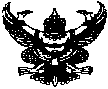                                                                       บันทึกข้อความส่วนราชการ	โรงเรียนวัดหนองโพรงที่…1/2566…………............................วันที่   31  มีนาคม  พ.ศ.2566 เรื่อง    รายงานการประเมินโครงการ : โครงการพัฒนาครูและบุคลากรให้มีความเชี่ยวชาญทางวิชาชีพ ประจำปีการศึกษา 2565เรียน     ผู้อำนวยการโรงเรียนวัดหนองโพรงตามที่ ข้าพเจ้านางสาวภฌลดา  ปรางควิรยา ได้รับมอบหมายให้รับผิดชอบและดำเนินงานตามรายงานการประเมินโครงการ : โครงการพัฒนาครูและบุคลากรให้มีความเชี่ยวชาญทางวิชาชีพ ประจำปีการศึกษา 2565  บัดนี้การปฏิบัติงานตามโครงการได้ดำเนินการเสร็จสิ้นเรียบร้อยแล้ว  ผู้ประเมินโครงการและผู้รับผิดชอบโครงการ ได้จัดทำรายงานผลการดำเนินงานและสรุปผลการประเมินประสิทธิภาพและประสิทธิผลการปฏิบัติงาน จึงเรียนมาเพื่อโปรดทราบ	               		                                 ลงชื่อ	                                                                                                                                                                                                    (นางสาวภฌลดา ปรางควิรยา)                                                                                                                             ผู้รับผิดชอบโครงการ  					            ลงชื่อ	                                                                                                                                                                                                   (นางสาวภฌลดา ปรางควิรยา)                                                                                                                            ผู้ประเมินโครงการ   ความคิดเห็นของผู้อำนวยการโรงเรียน             -  ทราบ    ...............................................................................................................................................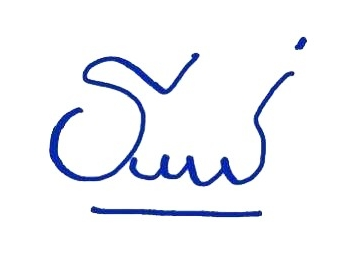                  	       				ลงชื่อ                                  			            (นางสาวธนัตติยา  จาตุรนต์)                                         	                                        ผู้อำนวยการโรงเรียนวัดหนองโพรงรายงานผลการดำเนินงาน (PDCA)ตามแผนงาน/โครงการ/งาน/กิจกรรมเพื่อพัฒนาประสิทธิภาพและประสิทธิผลปีการศึกษา 2565รายงานการประเมินโครงการ :                     โครงการพัฒนาครูและบุคลากรให้มีความเชี่ยวชาญทางวิชาชีพ                    ประจำปีการศึกษา 2565โดยนางสาวภฌลดา ปรางควิรยาโรงเรียนวัดหนองโพรง อำเภอศรีมหาโพธิสำนักงานเขตพื้นที่การศึกษาประถมศึกษาปราจีนบุรี เขต  1สำนักงานคณะกรรมการการศึกษาขั้นพื้นฐานกระทรวงศึกษาธิการPlanขั้นการวางแผนการทำงาน              			บันทึกข้อความ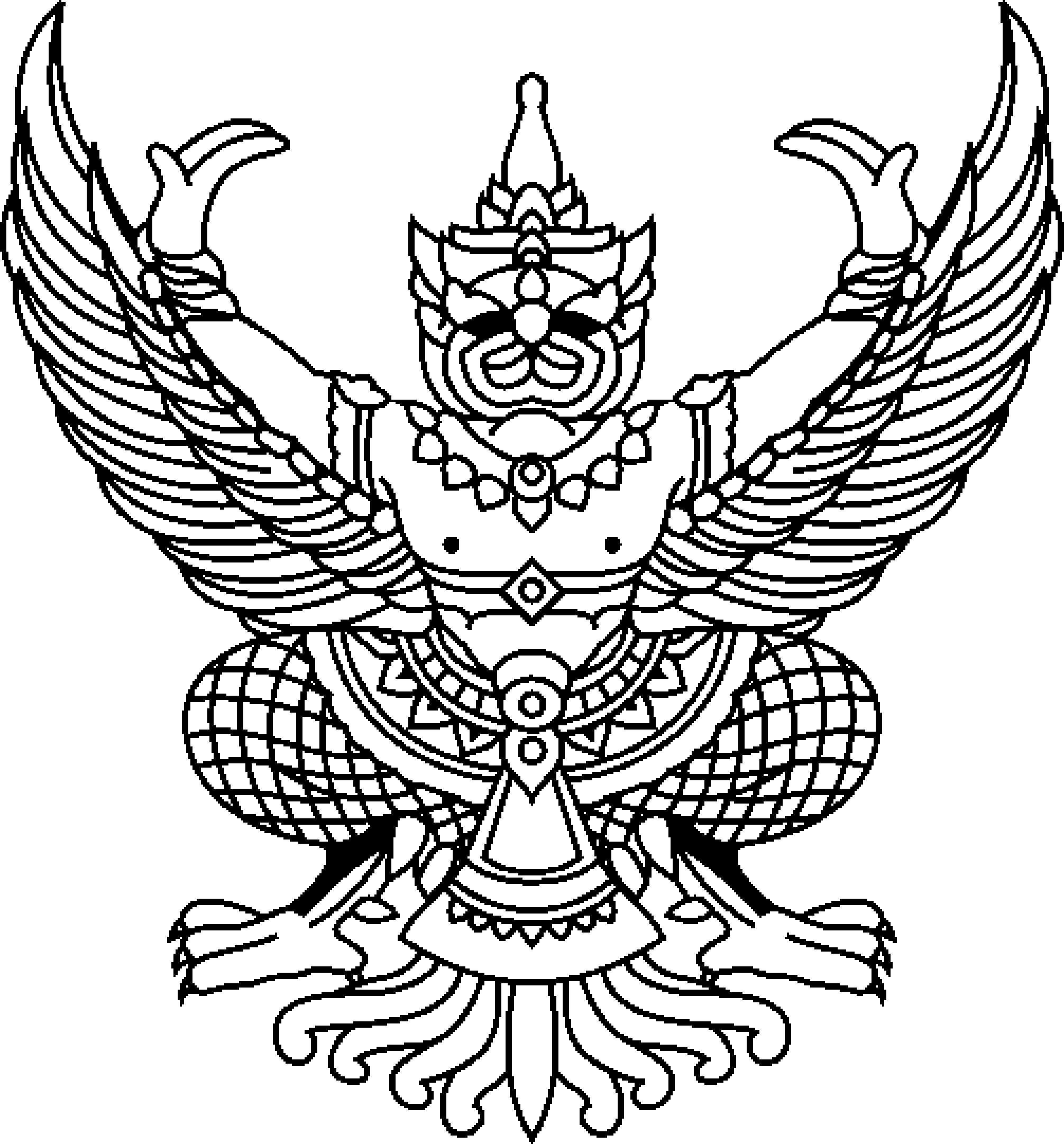 ส่วนราชการ  โรงเรียนวัดหนองโพรง สำนักงานเขตพื้นที่การศึกษาประถมศึกษาปราจีนบุรี  เขต  1ที่   4/2565	วันที่   12  เดือน  ตุลาคม    พ.ศ.  2565เรื่อง  ขออนุมัติดำเนินการตามโครงการพัฒนาครูและบุคลากรให้มีความเชี่ยวชาญทางวิชาชีพ ประจำปีการศึกษา 2565-----------------------------------------------------------------------------------------------------------------------------เรียน  ผู้อำนวยการโรงเรียนวัดหนองโพรงตามคำสั่ง โรงเรียนวัดหนองโพรง สำนักงานเขตพื้นที่การศึกษาประถมศึกษาปราจีนบุรี  เขต 1                            ที่ 54/65   ลงวันที่ 12 ตุลาคม พ.ศ.2565 มอบหมายให้ข้าพเจ้ารับผิดชอบโครงการพัฒนาครูและบุคลากรให้มีความเชี่ยวชาญทางวิชาชีพ ประจำปีการศึกษา 2565 นั้นข้าพเจ้าได้ศึกษาสภาพปัจจุบัน  ปัญหาและความต้องการตลอดจนความเป็นไปได้ของโครงการแล้ว  เห็นว่า  พร้อมที่จะดำเนินงานให้มีประสิทธิภาพ ซึ่งก่อให้เกิดประโยชน์ต่อการพัฒนาคุณภาพของผู้เรียน            ตามโครงการดังกล่าวเพื่อการปฏิบัติงานให้สอดคล้องกับมาตรฐานที่  1-4  และกลยุทธ์ที่ 1-6  เป้าประสงค์ที่  1-5 โรงเรียนวัดหนองโพรง ขออนุญาตจัดกิจกรรม/โครงการพัฒนาครูและบุคลากรให้มีความเชี่ยวชาญทางวิชาชีพ ประจำปีการศึกษา 2565  ในวันที่ 16 พฤษภาคม  พ.ศ.2565 – 31  มีนาคม  2566                            ดังรายละเอียดแนบท้าย จึงเรียนมาเพื่อโปรดพิจารณา						(ลงชื่อ).............................................ผู้รับผิดชอบโครงการ						          (นางสาวภฌลดา ปรางควิรยา)ความคิดเห็นผู้บริหาร               เห็นควร                       ☑	อนุญาต           🖵	ไม่อนุญาต เนื่องจาก...............................................................................................................						(ลงชื่อ)..................................................................						                  (นางสาวธนัตติยา  จาตุรนต์)				                                   ผู้อำนวยการโรงเรียนวัดหนองโพรงทราบ(ลงชื่อ)	..............................................................               (นางสาวภฌลดา ปรางควิรยา)บันทึกข้อความส่วนราชการ  โรงเรียนวัดหนองโพรง  สำนักงานเขตพื้นที่การศึกษาประถมศึกษาปราจีนบุรี  เขต  1ที่ 5/2565	วันที่   12  เดือน ตุลาคม  พ.ศ. 2565เรื่อง	การประเมินผลโครงการพัฒนาครูและบุคลากรให้มีความเชี่ยวชาญทางวิชาชีพ ประจำปีการศึกษา 2565 ก่อนดำเนินการ-----------------------------------------------------------------------------------------------------------------------------เรียน	ผู้อำนวยการโรงเรียนวัดหนองโพรงด้วยโรงเรียนวัดหนองโพรง ได้มอบหมายให้ข้าพเจ้ารับผิดชอบโครงการพัฒนาครูและบุคลากรให้มีความเชี่ยวชาญทางวิชาชีพ ประจำปีการศึกษา 2565 นั้น	บัดนี้  ข้าพเจ้าได้ประเมินโครงการพัฒนาครูและบุคลากรให้มีความเชี่ยวชาญทางวิชาชีพ ประจำปีการศึกษา 2565 ระยะ ก่อนดำเนินการ ปรากฏว่า☑  การดำเนินการเป็นไปตามกำหนดการของโครงการ     	☑  บุคลากรมีความพร้อมในการดำเนินงาน 		☑  งบประมาณที่จะดำเนินการเป็นไปตามโครงการ  ☑  ระยะเวลาตามกำหนดในโครงการ		☑  วัสดุอุปกรณ์มีความพร้อมในการทำกิจกรรม      เรื่องอื่นๆ…………………………………………………………………………………………..จึงเรียนมาเพื่อโปรดทราบ				     (ลงชื่อ).......................................................ผู้รับผิดชอบโครงการ					     (นางสาวภฌลดา ปรางควิรยา)	บันทึกข้อความส่วนราชการ  โรงเรียนวัดหนองโพรง    สำนักงานเขตพื้นที่การศึกษาประถมศึกษาปราจีนบุรี  เขต  1ที่ 6/2565	วันที่   21  เดือน  ตุลาคม   พ.ศ.  2565เรื่อง	ขออนุญาตประชุมผู้เกี่ยวข้องกับโครงการพัฒนาครูและบุคลากรให้มีความเชี่ยวชาญทางวิชาชีพ ประจำปีการศึกษา 2565-----------------------------------------------------------------------------------------------------------------------------เรียน	ผู้อำนวยการโรงเรียนวัดหนองโพรง 	ด้วยโรงเรียนวัดหนองโพรง มีข้อราชการที่จะประชุมปรึกษาหารือกับทุกฝ่ายเกี่ยวข้องกับการดำเนินการ งาน / กิจกรรมตามโครงการพัฒนาครูและบุคลากรให้มีความเชี่ยวชาญทางวิชาชีพ ประจำปีการศึกษา 2565ดังนั้นจึงขออนุญาตเชิญผู้เกี่ยวข้องเข้าร่วมประชุมวันที่ …22….  เดือน ตุลาคม  พ.ศ. 2565                เวลา 14.30  น. ณ  ห้องพักครู  โรงเรียนวัดหนองโพรงจึงเรียนมาเพื่อโปรดทราบและอนุญาต				     (ลงชื่อ).........................................................ผู้รับผิดชอบโครงการ					      (นางสาวภฌลดา ปรางควิรยา)	ความคิดเห็นผู้บริหาร		☑    อนุญาต		🖵    ไม่อนุญาต  เนื่องจาก..................................................................................................................................................................................................................................................................................................................................................						(ลงชื่อ)......................................................................						                 (นางสาวธนัตติยา  จาตุรนต์)						            ผู้อำนวยการโรงเรียนวัดหนองโพรงทราบ(ลงชื่อ)	....................................................ผู้รับผิดชอบโครงการ               (นางสาวภฌลดา ปรางควิรยา)บันทึกข้อความส่วนราชการ  โรงเรียนวัดหนองโพรง     สำนักงานเขตพื้นที่การศึกษาประถมศึกษาปราจีนบุรี  เขต  1ที่ 7/2565	วันที่   21  เดือน ตุลาคม   พ.ศ.  2565เรื่อง	ขอเชิญประชุมฟังคำชี้แจงตามโครงการพัฒนาครูและบุคลากรให้มีความเชี่ยวชาญทางวิชาชีพ ประจำปีการศึกษา 2565-----------------------------------------------------------------------------------------------------------------------------เรียน	คณะครูโรงเรียนวัดหนองโพรงด้วยโรงเรียนวัดหนองโพรง มีข้อราชการที่จะประชุมปรึกษาหารือกับฝ่ายต่างๆ เกี่ยวข้องกับ                 การดำเนินการ งาน / กิจกรรมตามโครงการพัฒนาครูและบุคลากรให้มีความเชี่ยวชาญทางวิชาชีพ ประจำปีการศึกษา 2565ดังนั้น จึงขอเรียนเชิญเข้าร่วมประชุมวันที่  24 เดือน  ตุลาคม   พ.ศ. 2565
เวลา 14.30 น. ณ  ห้องพักครูโรงเรียนวัดหนองโพรงจึงเรียนมาเพื่อทราบโปรดเข้าประชุมโดยพร้อมเพรียงกัน				     (ลงชื่อ).........................................................ผู้รับผิดชอบโครงการ					       (นางสาวภฌลดา ปรางควิรยา)    				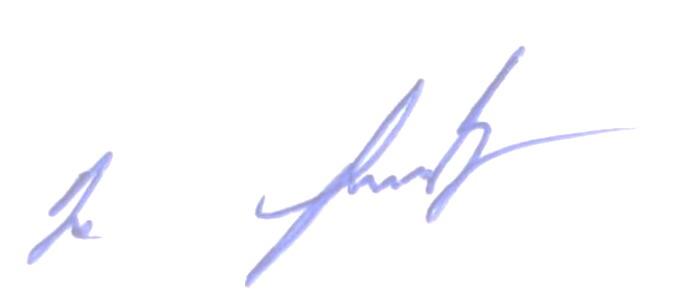 รับทราบ(ลงชื่อ).........................................          (นางวรกมล  ชิ้นอ่อน)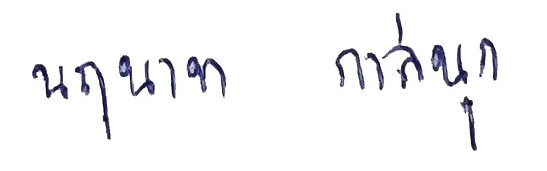 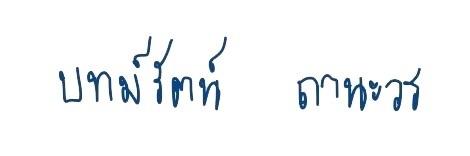 (ลงชื่อ)........................................   			(ลงชื่อ)........................................               (นายนฤนาท  กาสนุก)         	                  (นางสาวบทม์รัตน์  ถานะวร)    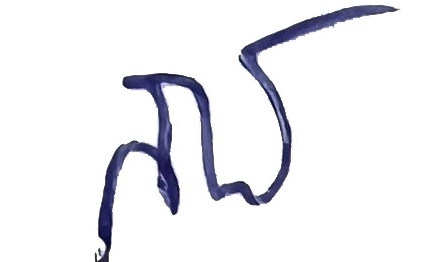 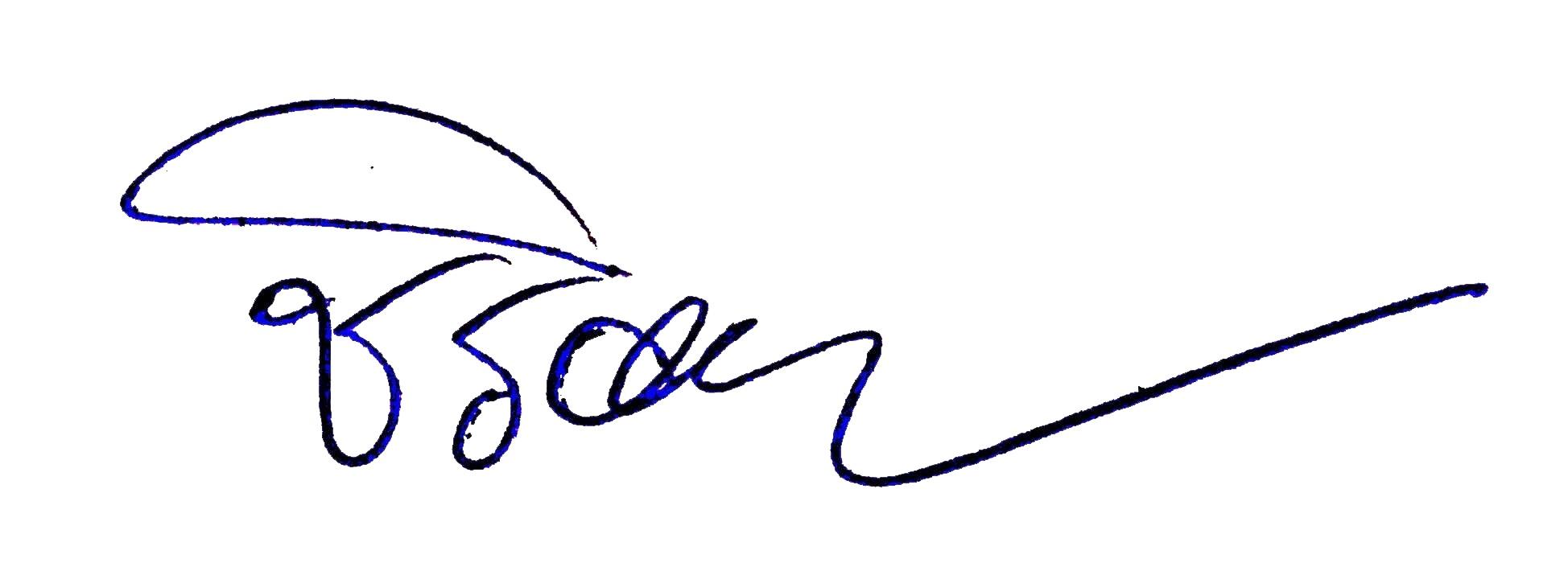 (ลงชื่อ)........................................                        (ลงชื่อ)...................................................       (นายกิตติเมธ  บุญอาจ) 		                 (นางสาวชรินรัตน์  ไชยเดช)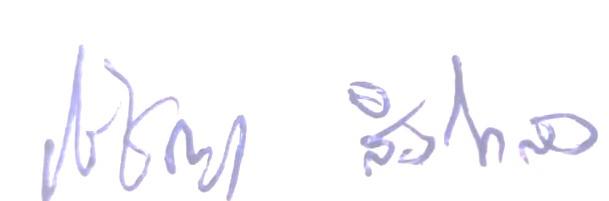 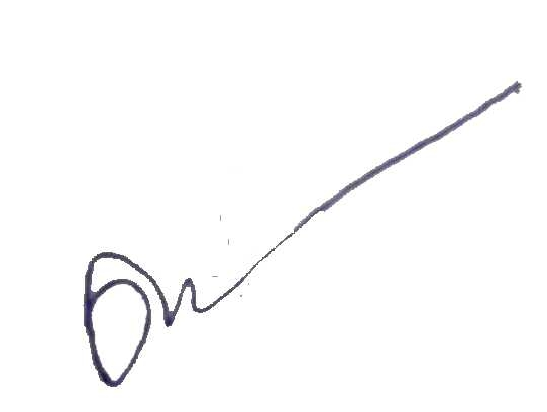 (ลงชื่อ)........................................   			(ลงชื่อ)........................................               (นางสาวดวงใจ  ศรีวงษ์)         		           (นายปรัชญา    สิงไทสง)    บันทึกข้อความส่วนราชการ  โรงเรียนวัดหนองโพรง       สำนักงานเขตพื้นที่การศึกษาประถมศึกษาปราจีนบุรี  เขต  1ที่ 8/2565	วันที่   25  เดือน ตุลาคม   พ.ศ.  2565เรื่อง	รายงานการประชุมโครงการพัฒนาครูและบุคลากรให้มีความเชี่ยวชาญทางวิชาชีพ ประจำปีการศึกษา 2565-----------------------------------------------------------------------------------------------------------------------------เรียน	ผู้อำนวยการโรงเรียนวัดหนองโพรง 	ด้วยผู้รับผิดชอบโครงการพัฒนาครูและบุคลากรให้มีความเชี่ยวชาญทางวิชาชีพ ประจำปีการศึกษา 2565 ได้ประชุมปรึกษาหารือกันเพื่อดำเนินงาน /  กิจกรรมตามโครงการเสร็จสิ้นแล้ว  ดังนั้น จึงสรุปประเด็นให้ท่านได้โปรดพิจารณาดังนี้1.  ศึกษาวิเคราะห์ การจัดกิจกรรม ผู้รับผิดชอบ และค่าใช้จ่ายในการดำเนินกิจกรรม2.  จัดทำแผนงานดำเนินตามโครงการ จึงเรียนมาเพื่อโปรดพิจารณา				     (ลงชื่อ).................................................ผู้รับผิดชอบโครงการ					    (นางสาวภฌลดา ปรางควิรยา)		ความคิดเห็นผู้บริหาร..................................................................................................................................................................................................................................................................................................................................................											(ลงชื่อ)...........................................................						                (นางสาวธนัตติยา  จาตุรนต์)						           ผู้อำนวยการโรงเรียนวัดหนองโพรงทราบ(ลงชื่อ)	......................................................ผู้รับผิดชอบโครงการ                (นางสาวภฌลดา ปรางควิรยา)Doขั้นการลงมือปฏิบัติงานภาพถ่ายผลการดำเนินกิจกรรม*************************************โครงการพัฒนาครูและบุคลากรให้มีความเชี่ยวชาญทางวิชาชีพ ประจำปีการศึกษา 2565โรงเรียนวัดหนองโพรง   อำเภอศรีมหาโพธิ  สำนักงานเขตพื้นที่การศึกษาประถมศึกษาปราจีนบุรี  เขต 1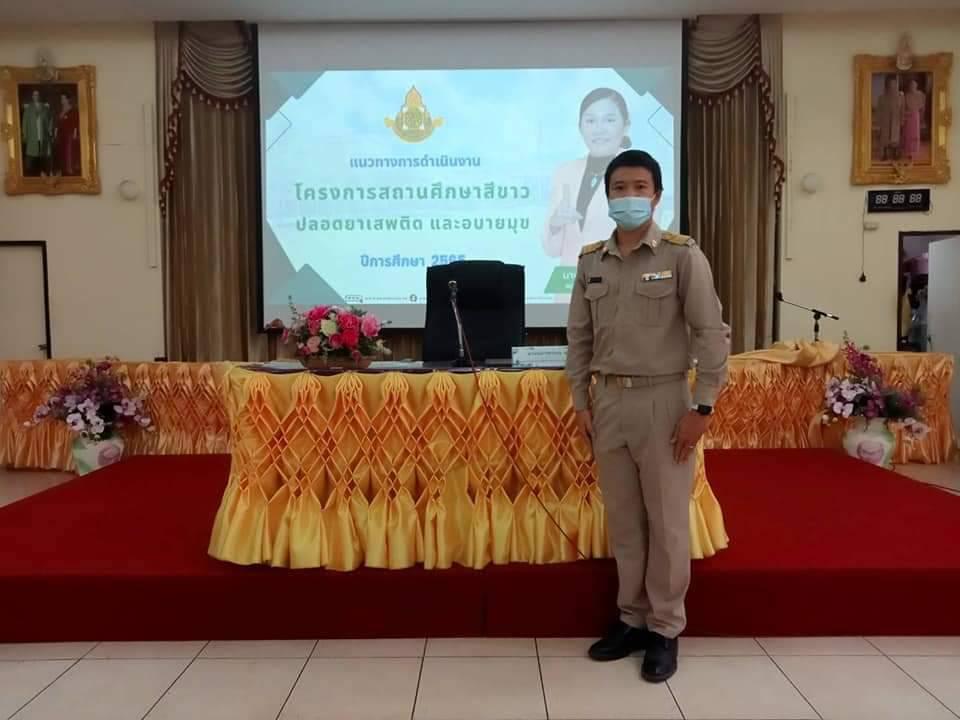 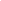 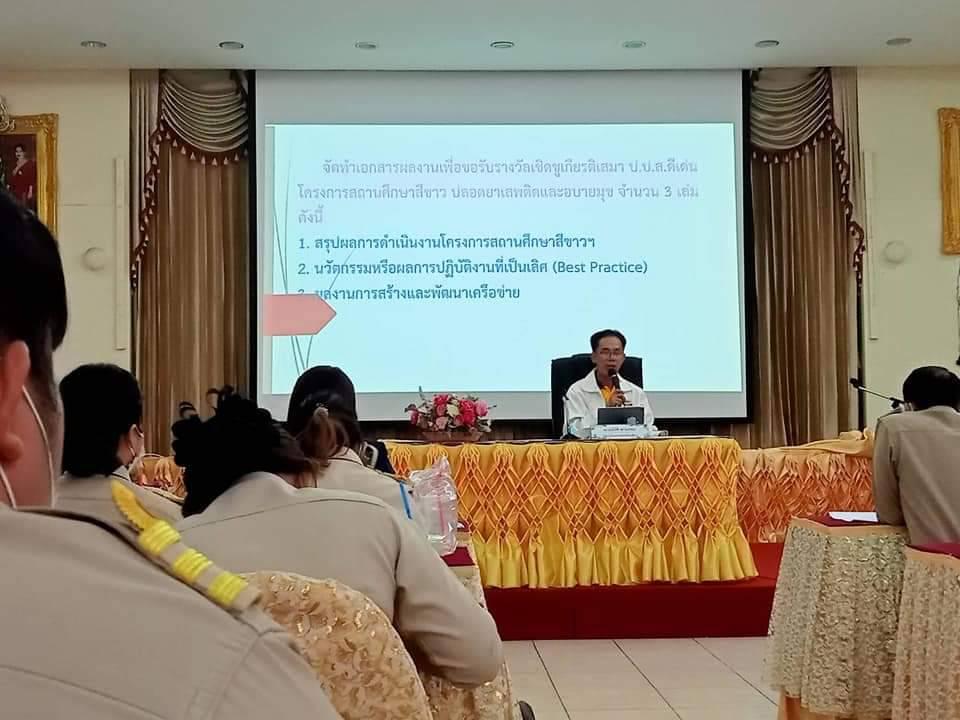 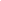 บรรยายภาพสถานที่  .............ห้องประชุมสมานฉันท์ สพป.ปราจีนบุรี เขต 1..............................................................กิจกรรม.............ครูนฤนาท กาสนุก ประชุมโครงการโรงเรียนสีขาวปลอดยาเสพติดและอบายมุข............ (ลงชื่อ)........................................................ผู้รับผิดชอบโครงการ                (นางสาวภฌลดา ปรางควิรยา)     			   (ลงชื่อ)........................................................ผู้รับรองข้อมูล            (นางสาวธนัตติยา  จาตุรนต์)         ผู้อำนวยการโรงเรียนวัดหนองโพรง	ภาพถ่ายผลการดำเนินกิจกรรม*************************************โครงการพัฒนาครูและบุคลากรให้มีความเชี่ยวชาญทางวิชาชีพ ประจำปีการศึกษา 2565โรงเรียนวัดหนองโพรง   อำเภอศรีมหาโพธิ  สำนักงานเขตพื้นที่การศึกษาประถมศึกษาปราจีนบุรี  เขต 1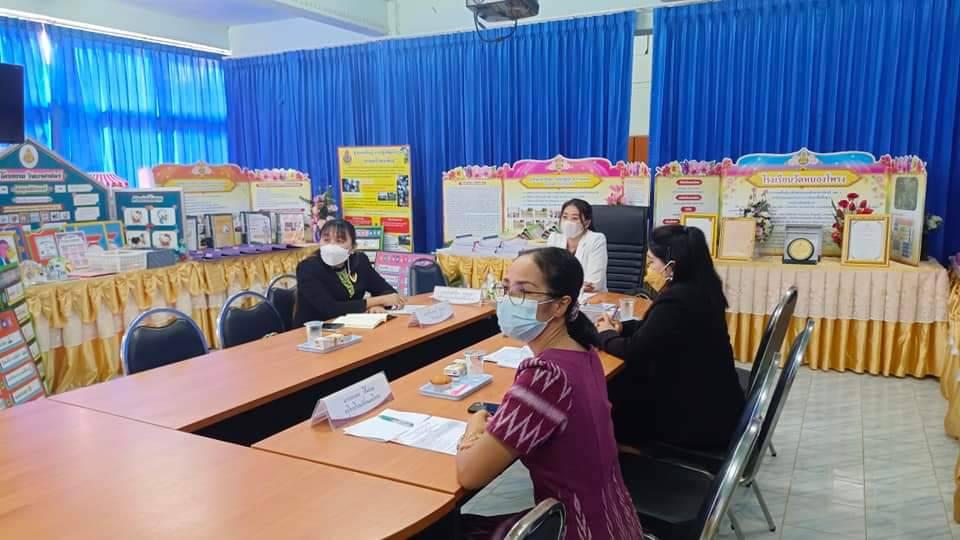 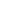 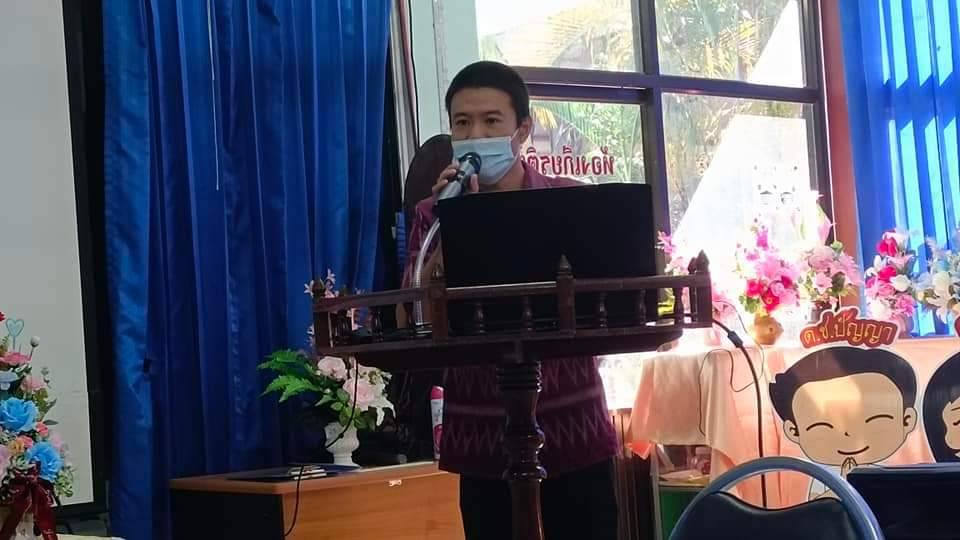 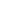 บรรยายภาพสถานที่  ............. โรงเรียนวัดหนองโพรง............................................................................................................กิจกรรม.....ครูนฤนาท กาสนุก ประเมินการเตรียมความพร้อวและพัฒนาอย่างเข้ม ตำแหน่ง ครูผู้ช่วย ครั้งที่ 1 (ลงชื่อ)........................................................ผู้รับผิดชอบโครงการ                (นางสาวภฌลดา ปรางควิรยา)     			   (ลงชื่อ)........................................................ผู้รับรองข้อมูล            (นางสาวธนัตติยา  จาตุรนต์)         ผู้อำนวยการโรงเรียนวัดหนองโพรง	ภาพถ่ายผลการดำเนินกิจกรรม*************************************โครงการพัฒนาครูและบุคลากรให้มีความเชี่ยวชาญทางวิชาชีพ ประจำปีการศึกษา 2565โรงเรียนวัดหนองโพรง   อำเภอศรีมหาโพธิ  สำนักงานเขตพื้นที่การศึกษาประถมศึกษาปราจีนบุรี  เขต 1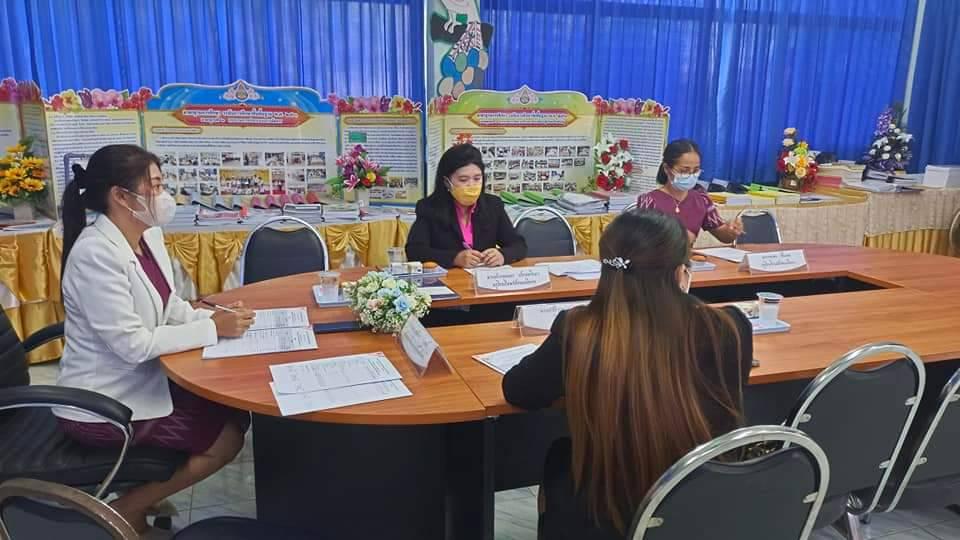 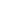 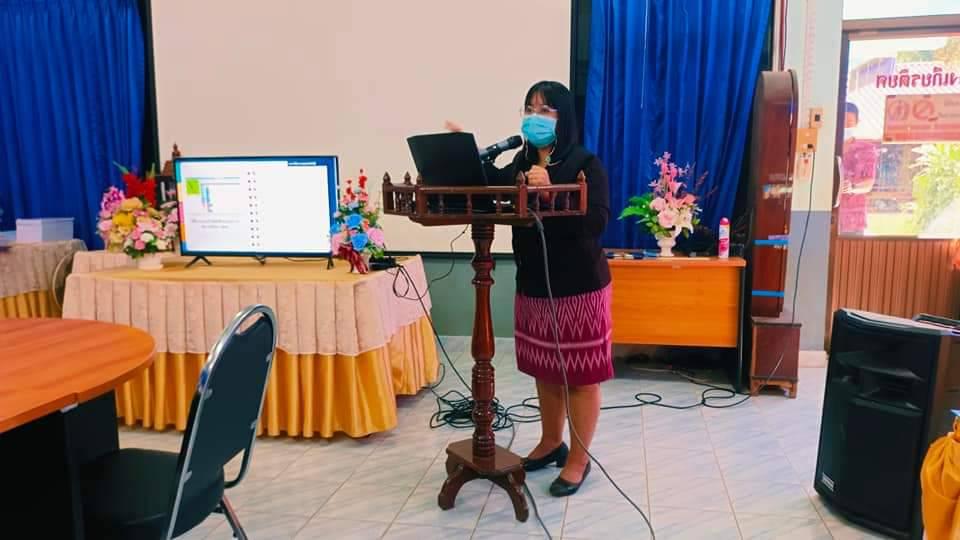 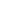 บรรยายภาพสถานที่  ............. โรงเรียนวัดหนองโพรง............................................................................................................กิจกรรม ครูบทม์รัตน์  ถานะวร ประเมินการเตรียมความพร้อมและพัฒนาอย่างเข้ม ตำแหน่งครูผู้ช่วยครั้งที่ 1 (ลงชื่อ)........................................................ผู้รับผิดชอบโครงการ                (นางสาวภฌลดา ปรางควิรยา)     			   (ลงชื่อ)........................................................ผู้รับรองข้อมูล            (นางสาวธนัตติยา  จาตุรนต์)         ผู้อำนวยการโรงเรียนวัดหนองโพรง	ภาพถ่ายผลการดำเนินกิจกรรม*************************************โครงการพัฒนาครูและบุคลากรให้มีความเชี่ยวชาญทางวิชาชีพ ประจำปีการศึกษา 2565โรงเรียนวัดหนองโพรง   อำเภอศรีมหาโพธิ  สำนักงานเขตพื้นที่การศึกษาประถมศึกษาปราจีนบุรี  เขต 1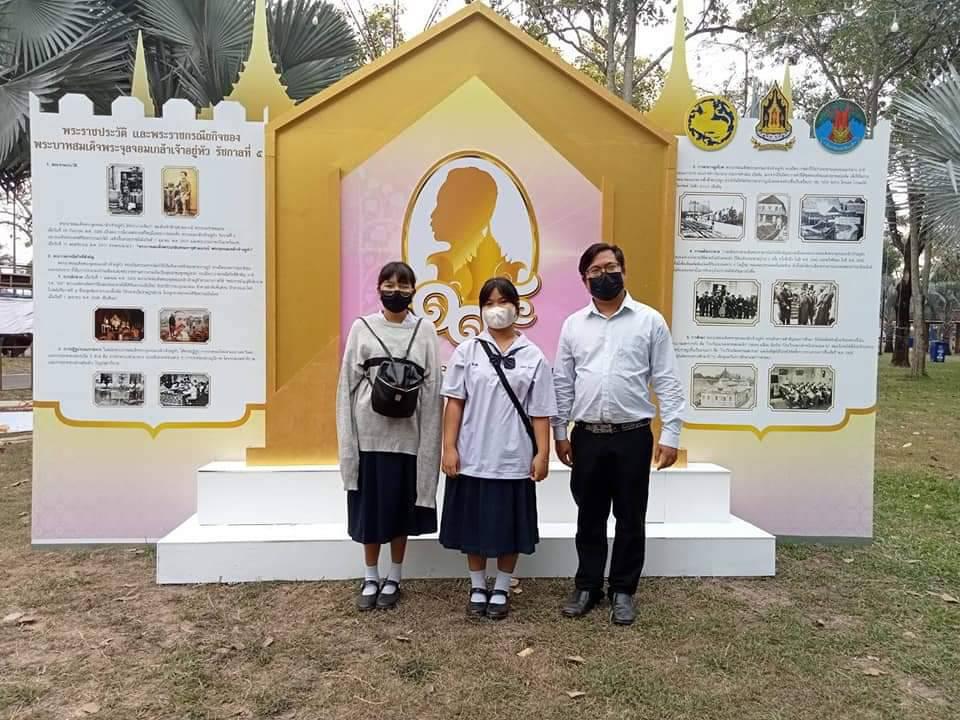 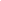 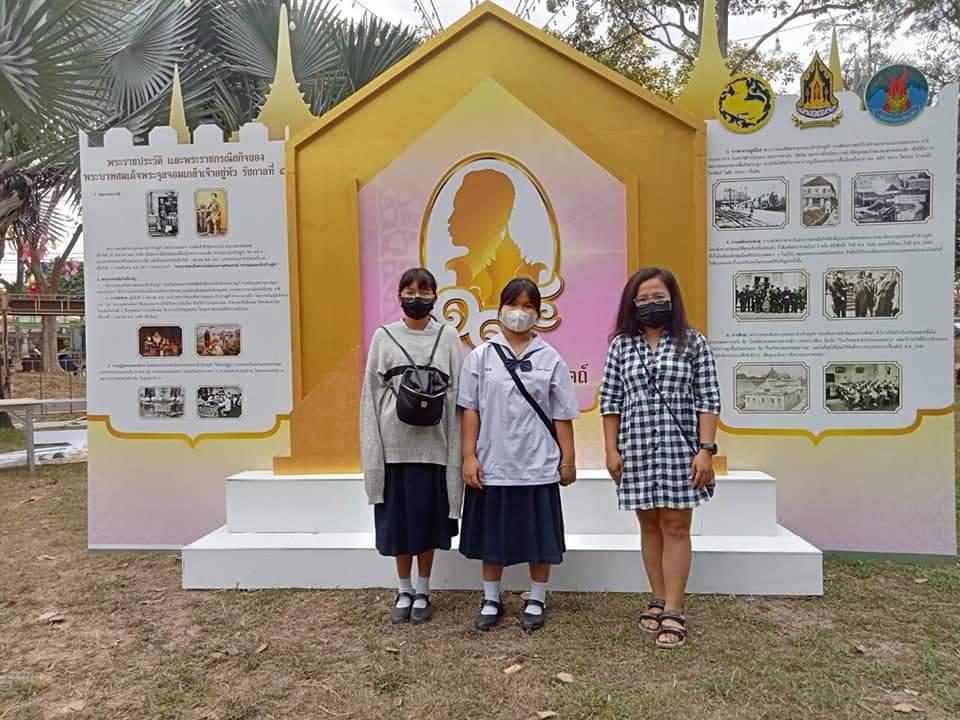 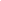 บรรยายภาพสถานที่  ............. โบราณสถานลายพระหัตถ์ อำเภอศรีมหาโพธิ..................................................กิจกรรม......ครูดวงใจ  ศรีวงษ์และครูปรัชญา  สิงไทสง นำนักเรียนชั้น ป.5 เข้าร่วมแข่งขันประวัติศาสตร์... (ลงชื่อ)........................................................ผู้รับผิดชอบโครงการ                (นางสาวภฌลดา ปรางควิรยา)     			   (ลงชื่อ)........................................................ผู้รับรองข้อมูล            (นางสาวธนัตติยา  จาตุรนต์)         ผู้อำนวยการโรงเรียนวัดหนองโพรง	ภาพถ่ายผลการดำเนินกิจกรรม*************************************โครงการพัฒนาครูและบุคลากรให้มีความเชี่ยวชาญทางวิชาชีพ ประจำปีการศึกษา 2565โรงเรียนวัดหนองโพรง   อำเภอศรีมหาโพธิ  สำนักงานเขตพื้นที่การศึกษาประถมศึกษาปราจีนบุรี  เขต 1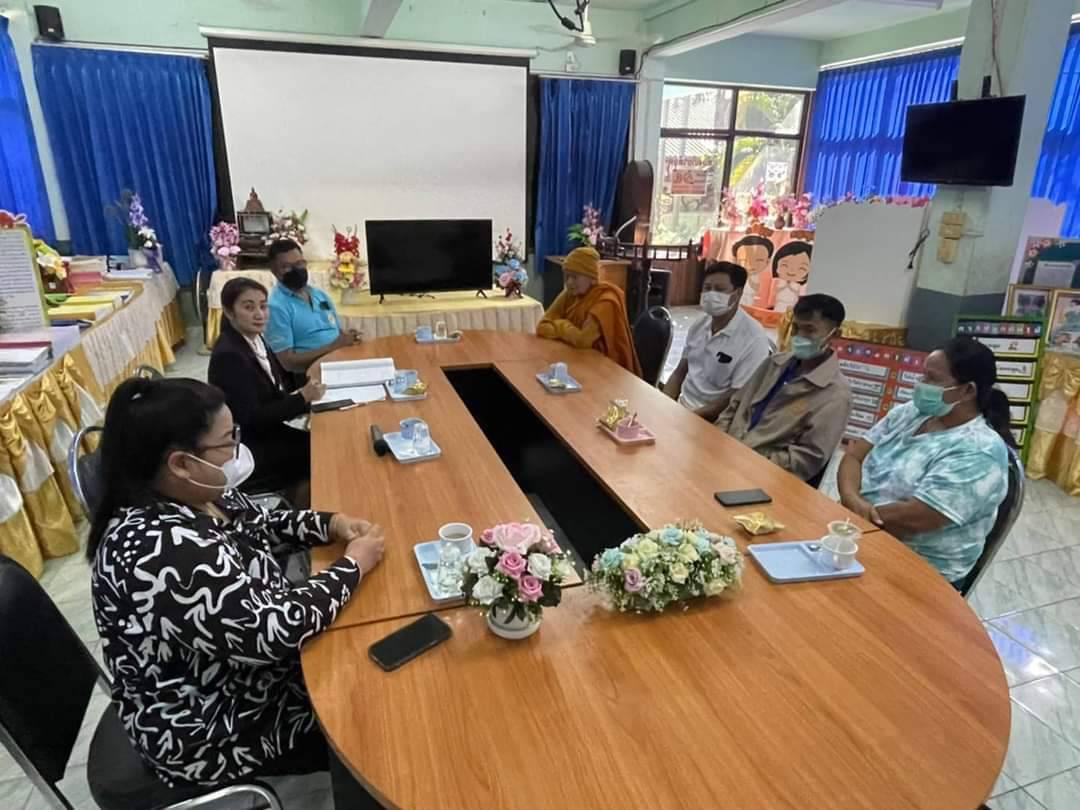 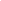 บรรยายภาพสถานที่  .............ห้องเกียรติยศ  โรงเรียนวัดหนองโพรง...................................................................................กิจกรรม.............การประชุมคณะกรรมการสถานศึกษาขั้นพื้นฐาน โรงเรียนวัดหนองโพรง............ (ลงชื่อ)........................................................ผู้รับผิดชอบโครงการ                (นางสาวภฌลดา ปรางควิรยา)     			   (ลงชื่อ)........................................................ผู้รับรองข้อมูล            (นางสาวธนัตติยา  จาตุรนต์)         ผู้อำนวยการโรงเรียนวัดหนองโพรง	ภาพถ่ายผลการดำเนินกิจกรรม*************************************โครงการพัฒนาครูและบุคลากรให้มีความเชี่ยวชาญทางวิชาชีพ ประจำปีการศึกษา 2565โรงเรียนวัดหนองโพรง   อำเภอศรีมหาโพธิ  สำนักงานเขตพื้นที่การศึกษาประถมศึกษาปราจีนบุรี  เขต 1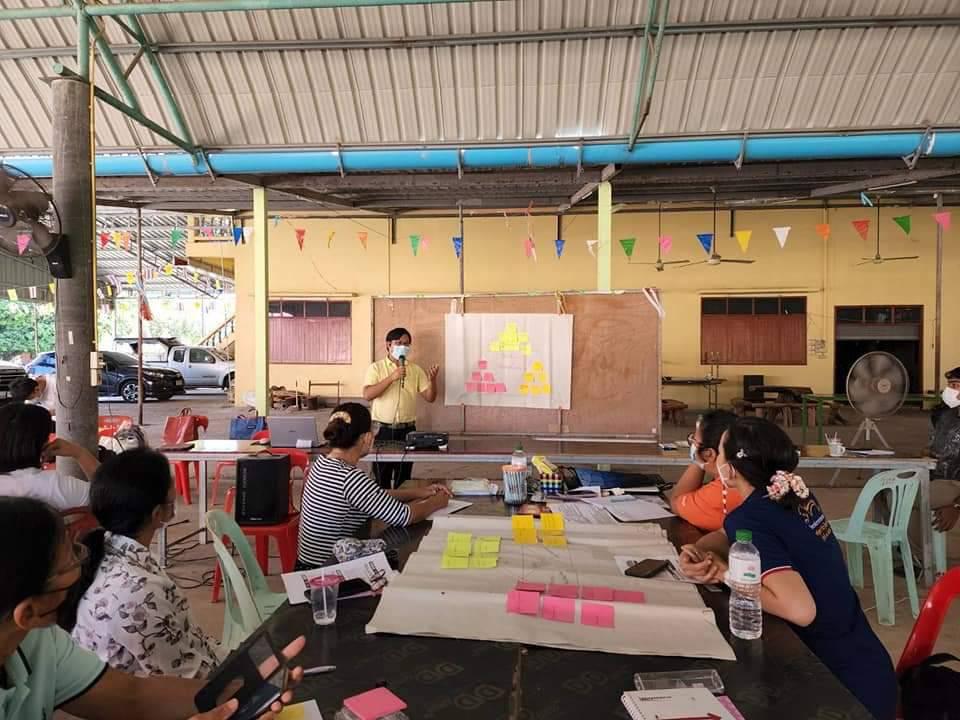 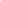 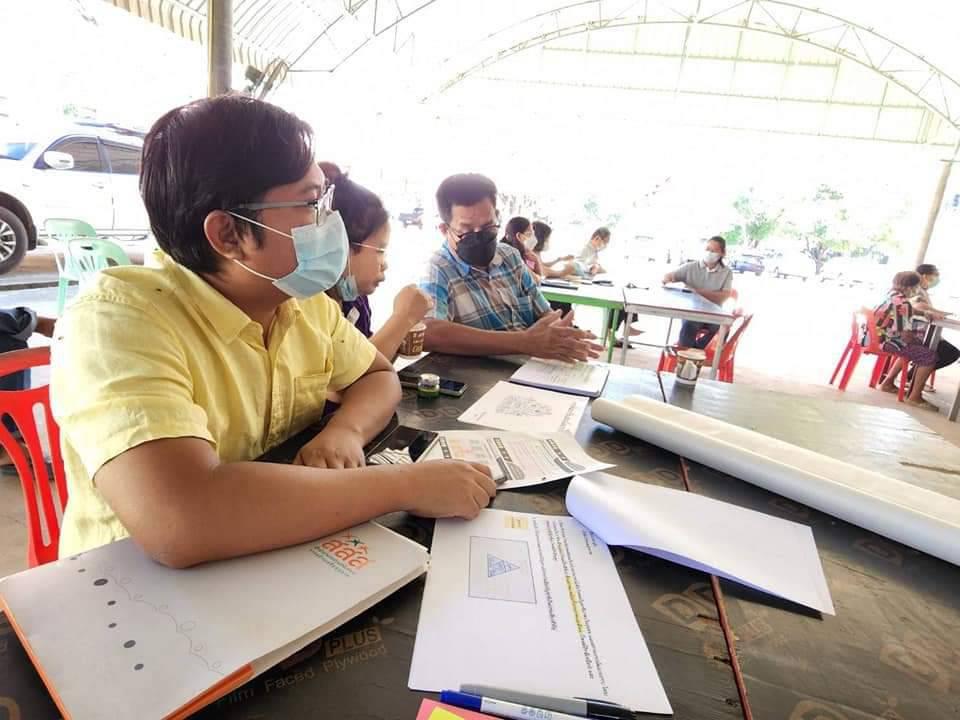 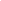 บรรยายภาพสถานที่  ............. อำเภอกบินทร์บุรี............................................................................................................กิจกรรม.............ผอ.ธนัตติยา จาตุรนต์ นายปรัชญา สิงไทสงและครูดวงใจ ศรีวงษ์ เข้าร่วมกิจกรรมการประชุมขับเคลื่อนโครงการโรงเรียนต้นแบบส่งเสริมการบริโภคผักและผลไม้ และภาวะโภชนาการของนักเรียน (ลงชื่อ)........................................................ผู้รับผิดชอบโครงการ                (นางสาวภฌลดา ปรางควิรยา)     			   (ลงชื่อ)........................................................ผู้รับรองข้อมูล            (นางสาวธนัตติยา  จาตุรนต์)         ผู้อำนวยการโรงเรียนวัดหนองโพรง	ภาพถ่ายผลการดำเนินกิจกรรม*************************************โครงการพัฒนาครูและบุคลากรให้มีความเชี่ยวชาญทางวิชาชีพ ประจำปีการศึกษา 2565โรงเรียนวัดหนองโพรง   อำเภอศรีมหาโพธิ  สำนักงานเขตพื้นที่การศึกษาประถมศึกษาปราจีนบุรี  เขต 1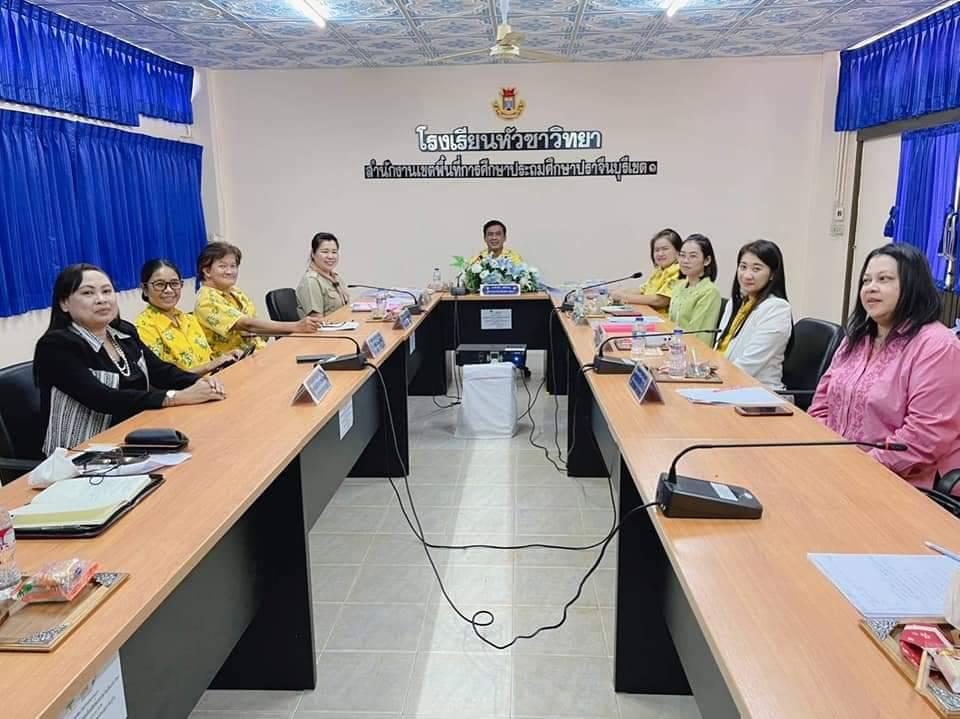 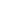 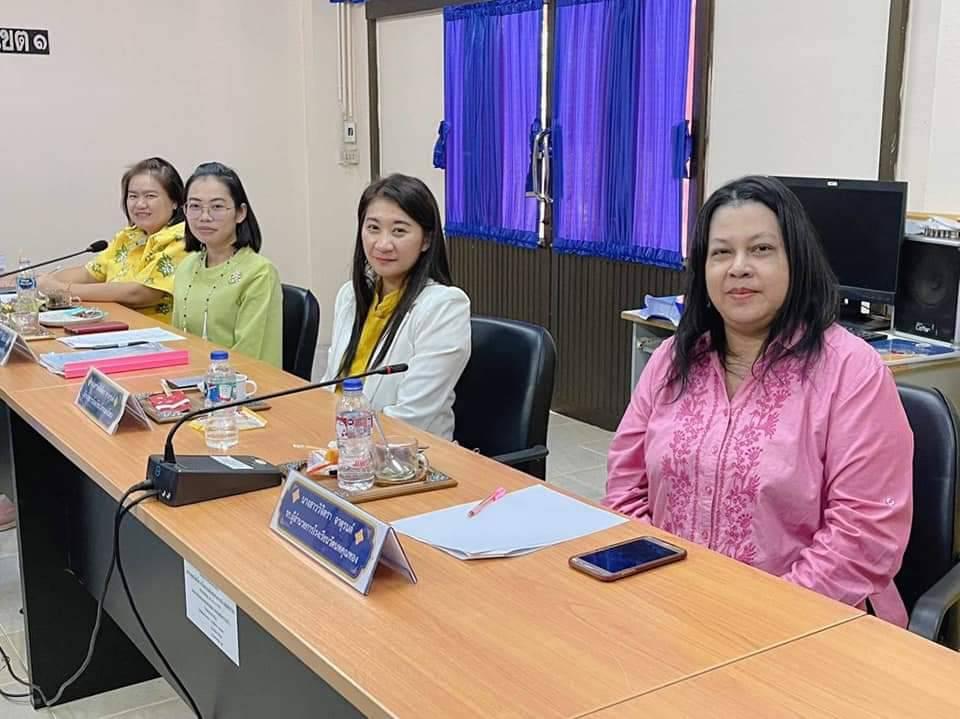 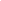 บรรยายภาพสถานที่  ............. ห้องประชุม โรงเรียนหัวซาวิทยา............................................................................................กิจกรรม.....ผอ.ธนัตติยา จาตุรนต์  เข้าร่วมประชุมกับผู้บริหารโรงเรียนในเขตคุณภาพศรีมหาโพธิ เพื่อหารือข้อราชการต่างๆที่เป็นประโยชน์มาใช้ในการพัฒนาโรงเรียน (ลงชื่อ)........................................................ผู้รับผิดชอบโครงการ                (นางสาวภฌลดา ปรางควิรยา)     			   (ลงชื่อ)........................................................ผู้รับรองข้อมูล            (นางสาวธนัตติยา  จาตุรนต์)         ผู้อำนวยการโรงเรียนวัดหนองโพรง	ภาพถ่ายผลการดำเนินกิจกรรม*************************************โครงการพัฒนาครูและบุคลากรให้มีความเชี่ยวชาญทางวิชาชีพ ประจำปีการศึกษา 2565
โรงเรียนวัดหนองโพรง   อำเภอศรีมหาโพธิ  สำนักงานเขตพื้นที่การศึกษาประถมศึกษาปราจีนบุรี  เขต 1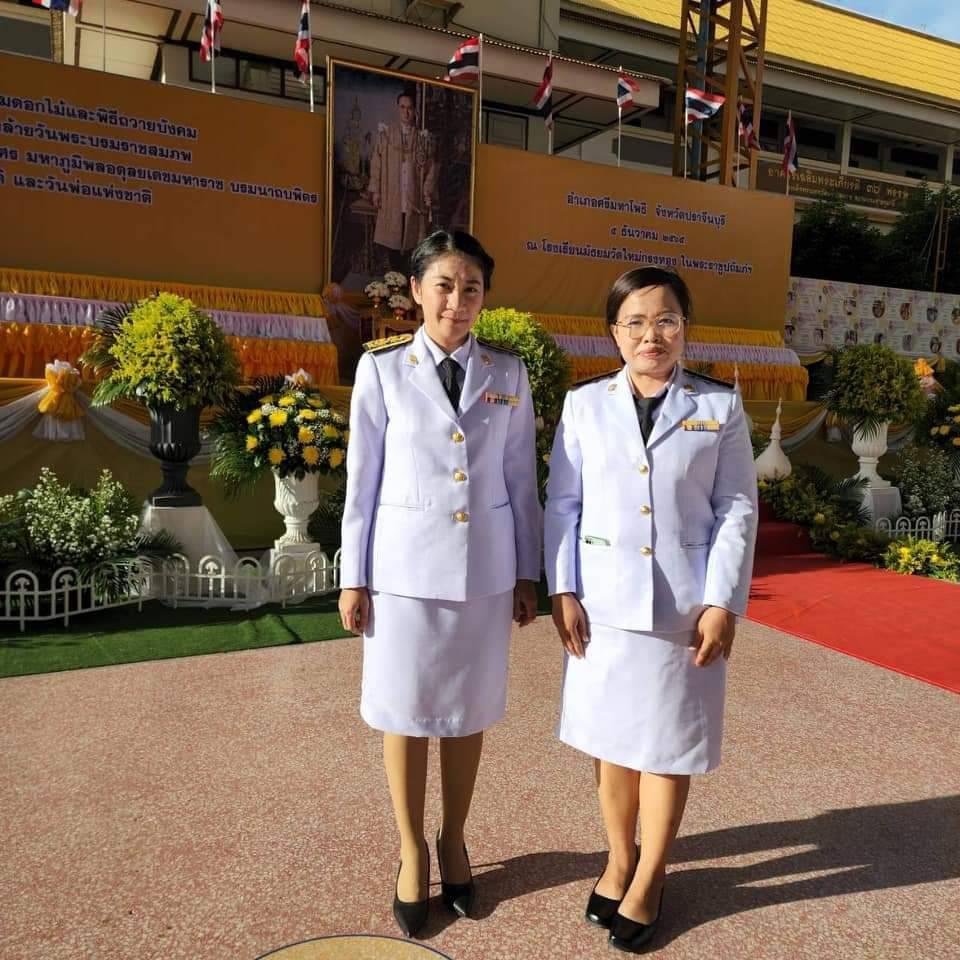 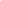 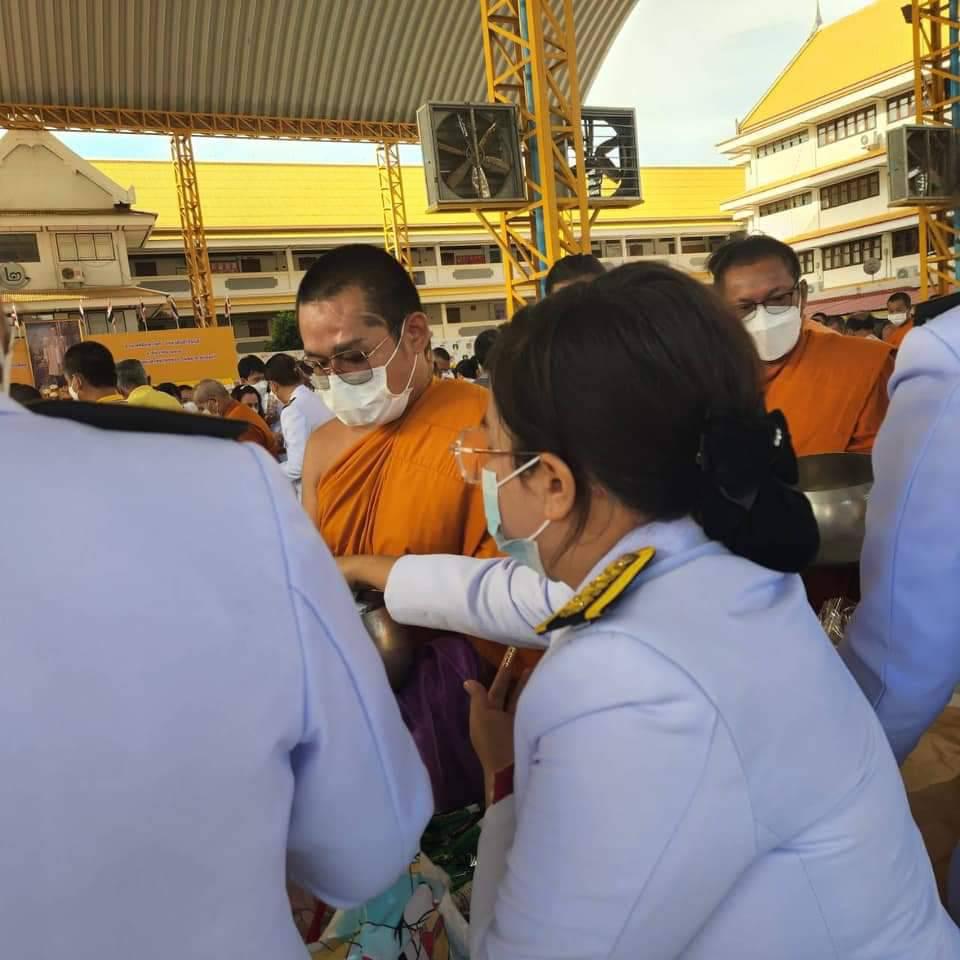 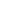 บรรยายภาพสถานที่  ............. โรงเรียนมัธยมวัดใหม่กรงทองในพระบรมราชูปถัมภ์.............................................................กิจกรรม....ผอ.ธนัตติยา จาตุรนต์ และครูดวงใจ  ศรีวงษ์ เข้าร่วมพิธีทำบุญตักบาตรถวายเป็นพระราชกุศล พิธีวางพานพุ่มดอกไม้และพิธีถวายบังคม เนื่องในวันคล้ายวันพระราชสมภพในหลวงรัชกาลที่ 9 (ลงชื่อ)........................................................ผู้รับผิดชอบโครงการ                (นางสาวภฌลดา ปรางควิรยา)     			   (ลงชื่อ)........................................................ผู้รับรองข้อมูล            (นางสาวธนัตติยา  จาตุรนต์)         ผู้อำนวยการโรงเรียนวัดหนองโพรง	ภาพถ่ายผลการดำเนินกิจกรรม*************************************โครงการพัฒนาครูและบุคลากรให้มีความเชี่ยวชาญทางวิชาชีพ ประจำปีการศึกษา 2565โรงเรียนวัดหนองโพรง   อำเภอศรีมหาโพธิ  สำนักงานเขตพื้นที่การศึกษาประถมศึกษาปราจีนบุรี  เขต 1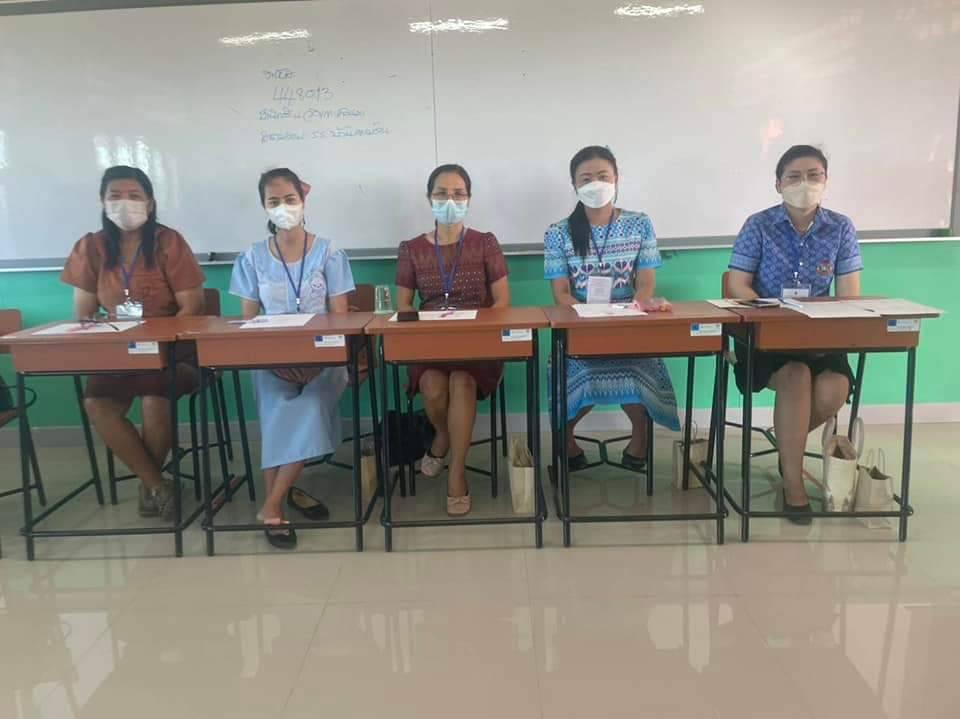 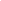 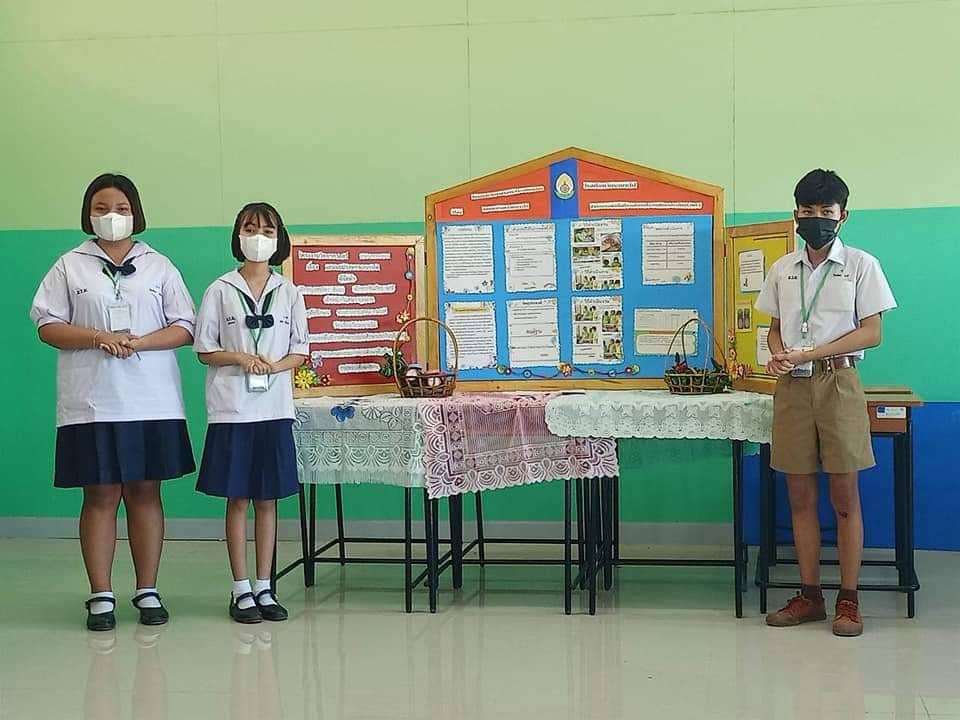 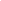 บรรยายภาพสถานที่  ............. โรงเรียนบ้านแหลมหิน...............................................กิจกรรม.....ครูวรกมล  ชิ้นอ่อน คณะกรรมการตัดสินการแข่งขันโครงงานวิทยาศาสตร์ประเภททดลอง ม.1 -ม.3 การแข่งขันงานศิลปหัตถกรรมนักเรียนครั้งที่ 70 ระดับเขตพื้นที่การศึกษา ............ (ลงชื่อ)........................................................ผู้รับผิดชอบโครงการ                (นางสาวภฌลดา ปรางควิรยา)     			   (ลงชื่อ)........................................................ผู้รับรองข้อมูล            (นางสาวธนัตติยา  จาตุรนต์)         ผู้อำนวยการโรงเรียนวัดหนองโพรง	ภาพถ่ายผลการดำเนินกิจกรรม*************************************โครงการพัฒนาครูและบุคลากรให้มีความเชี่ยวชาญทางวิชาชีพ ประจำปีการศึกษา 2565โรงเรียนวัดหนองโพรง   อำเภอศรีมหาโพธิ  สำนักงานเขตพื้นที่การศึกษาประถมศึกษาปราจีนบุรี  เขต 1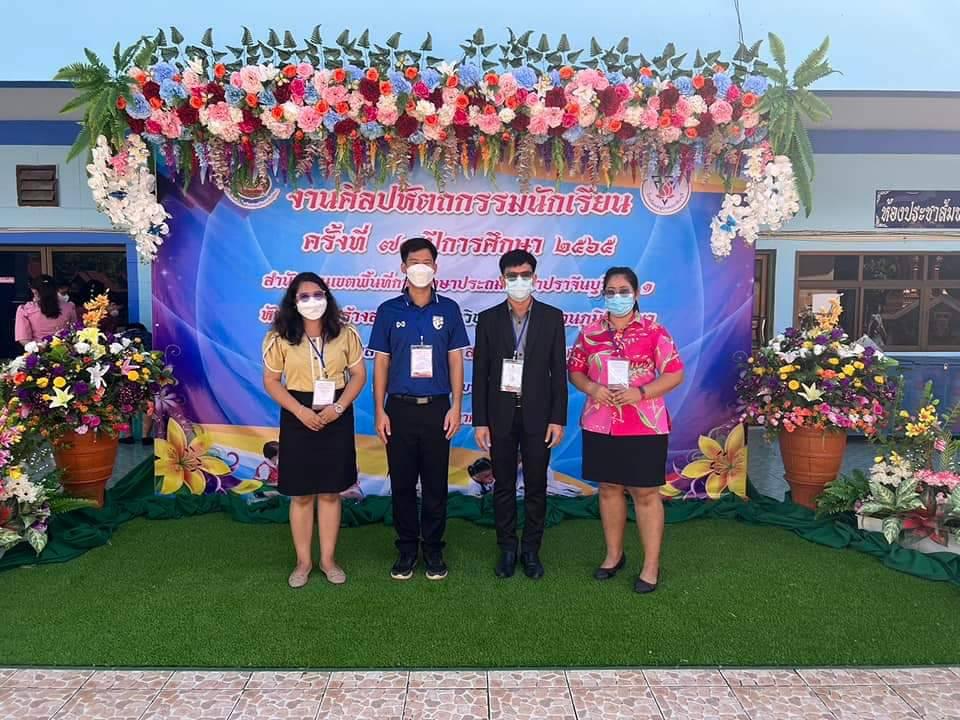 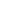 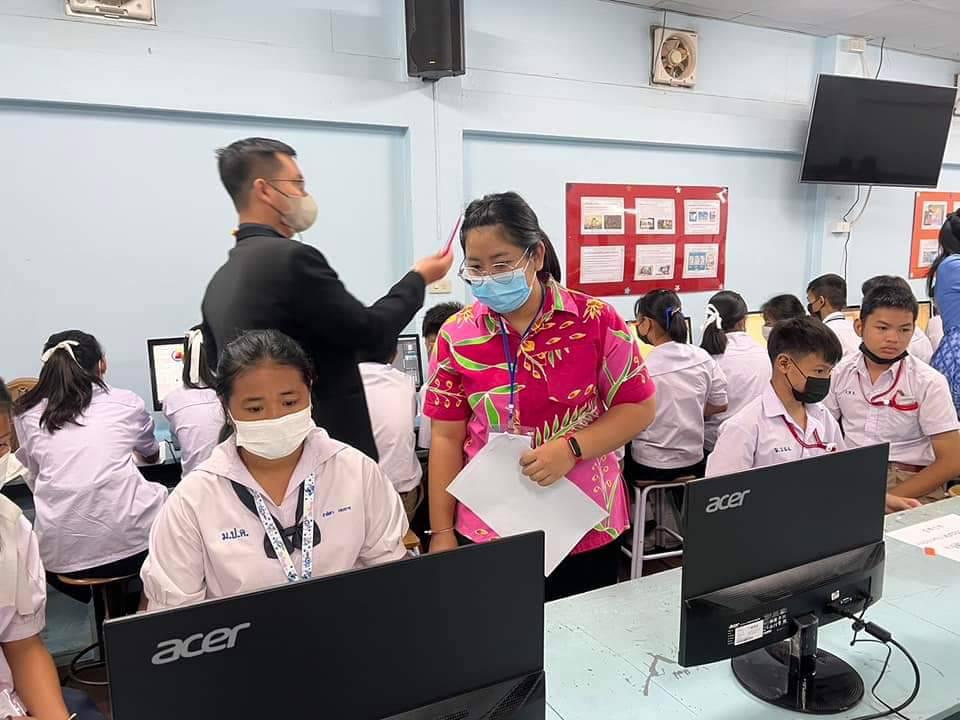 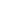 บรรยายภาพสถานที่  ............. โรงเรียนบ้านแหลมหิน............................................................................................................กิจกรรม...ครูบทม์รัตน์  ถานะวร เป็นคณะกรรมการตัดสินการแข่งขันสร้างการ์ตูนเรื่องสั้น Comic Strip การแข่งขันงานศิลปหัตถกรรมนักเรียนครั้งที่ 70 ระดับเขตพื้นที่การศึกษา............ (ลงชื่อ)........................................................ผู้รับผิดชอบโครงการ                (นางสาวภฌลดา ปรางควิรยา)     			   (ลงชื่อ)........................................................ผู้รับรองข้อมูล            (นางสาวธนัตติยา  จาตุรนต์)         ผู้อำนวยการโรงเรียนวัดหนองโพรง	ภาพถ่ายผลการดำเนินกิจกรรม*************************************โครงการพัฒนาครูและบุคลากรให้มีความเชี่ยวชาญทางวิชาชีพ ประจำปีการศึกษา 2565โรงเรียนวัดหนองโพรง   อำเภอศรีมหาโพธิ  สำนักงานเขตพื้นที่การศึกษาประถมศึกษาปราจีนบุรี  เขต 1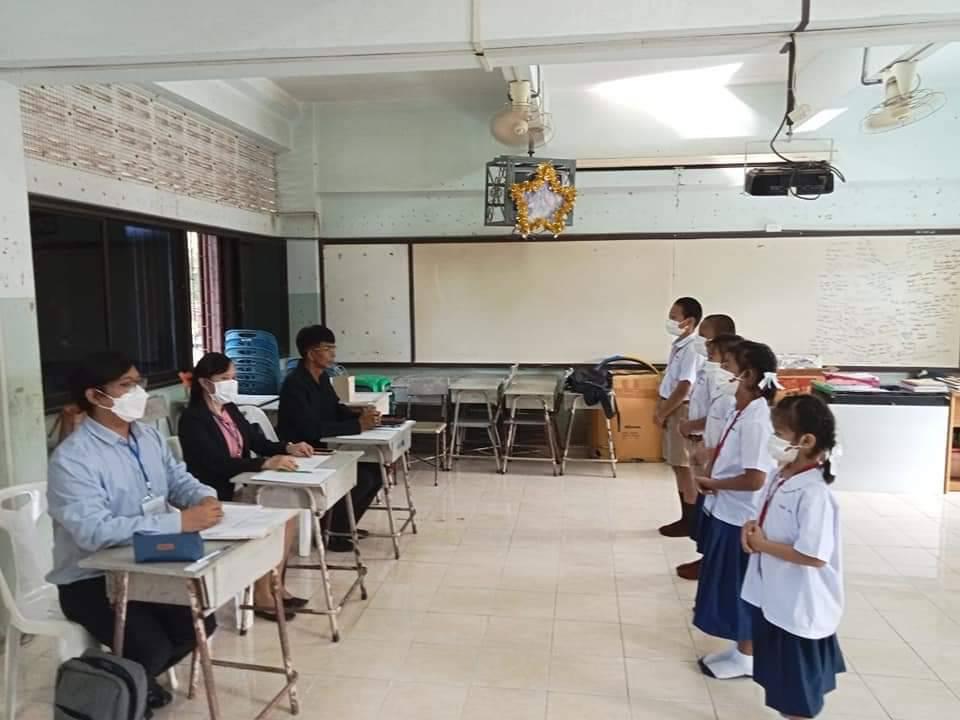 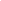 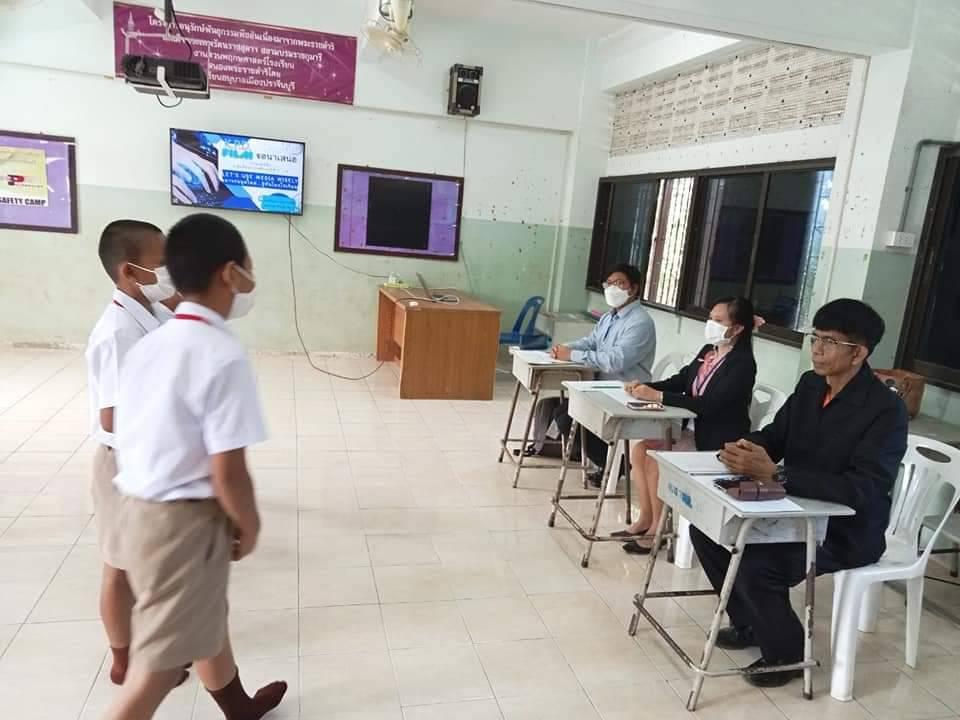 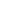 บรรยายภาพสถานที่  ............. โรงเรียนบ้านแหลมหิน............................................................................................................กิจกรรม.....ครูปรัชญา สิงไทสง เป็นคณะกรรมการตัดสินภาพยนตร์สั้น การแข่งขันงานศิลปหัตถกรรมนักเรียนครั้งที่ 70 ระดับเขตพื้นที่การศึกษา (ลงชื่อ)........................................................ผู้รับผิดชอบโครงการ                (นางสาวภฌลดา ปรางควิรยา)     			   (ลงชื่อ)........................................................ผู้รับรองข้อมูล            (นางสาวธนัตติยา  จาตุรนต์)         ผู้อำนวยการโรงเรียนวัดหนองโพรง	ภาพถ่ายผลการดำเนินกิจกรรม*************************************โครงการพัฒนาครูและบุคลากรให้มีความเชี่ยวชาญทางวิชาชีพ ประจำปีการศึกษา 2565โรงเรียนวัดหนองโพรง   อำเภอศรีมหาโพธิ  สำนักงานเขตพื้นที่การศึกษาประถมศึกษาปราจีนบุรี  เขต 1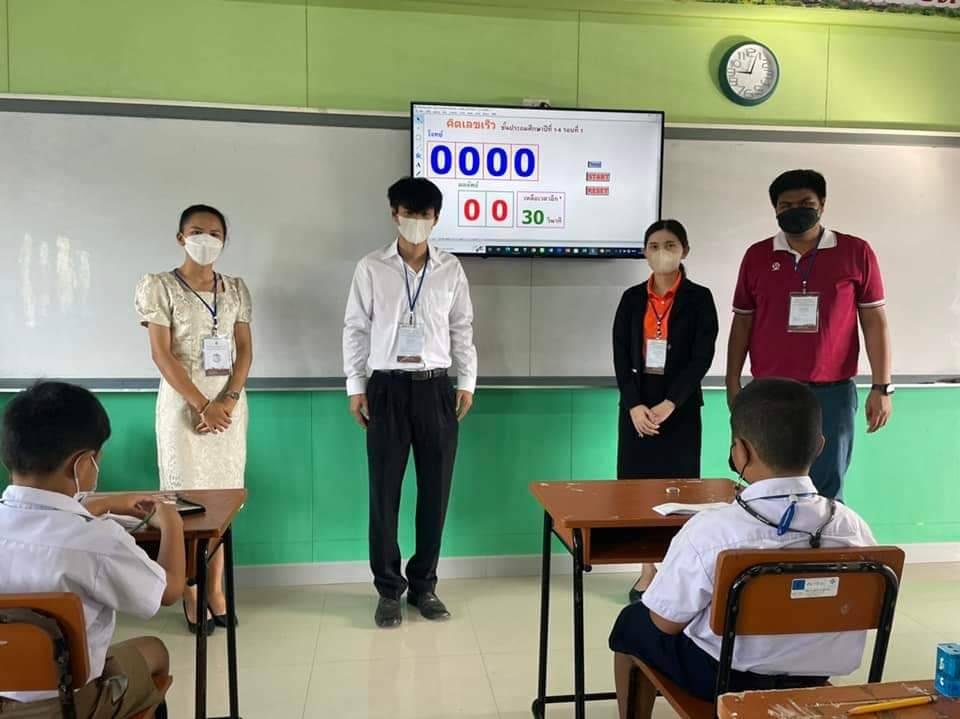 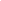 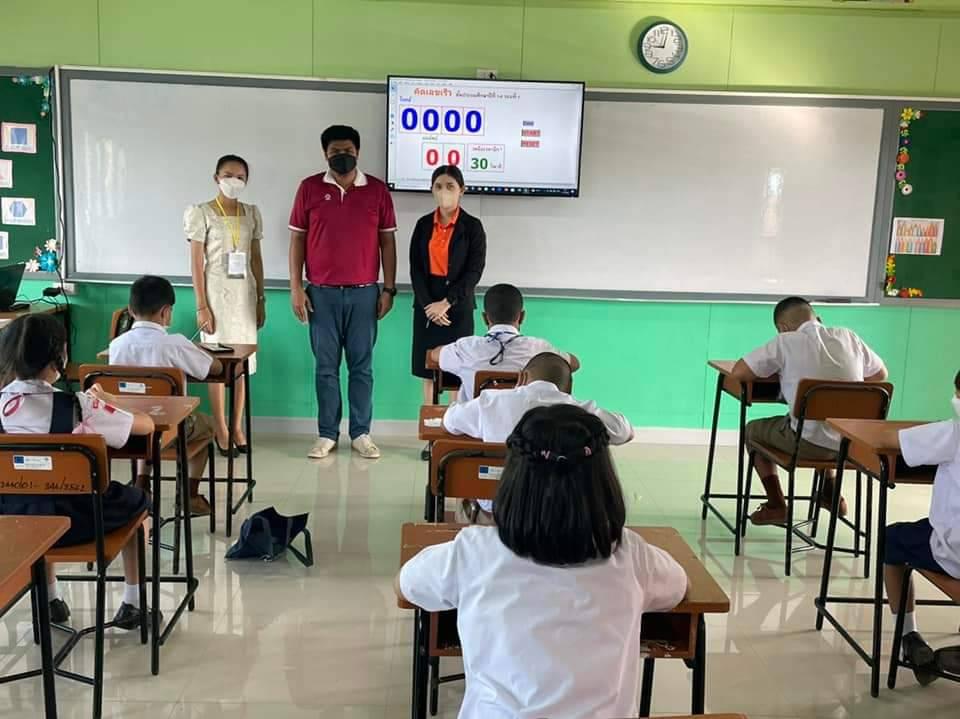 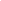 บรรยายภาพสถานที่  ............. โรงเรียนบ้านแหลมหิน...........................................................................กิจกรรม.......ครูกิตติเมธ  บุญอาจ คณะกรรมการตัดสินการแข่งขันคณิตคิดเร็ว ระดับชั้น ป.4-6 การแข่งขันงานศิลปหัตถกรรมนักเรียนครั้งที่ 70 ระดับเขตพื้นที่การศึกษา............ (ลงชื่อ)........................................................ผู้รับผิดชอบโครงการ                (นางสาวภฌลดา ปรางควิรยา)     			   (ลงชื่อ)........................................................ผู้รับรองข้อมูล            (นางสาวธนัตติยา  จาตุรนต์)         ผู้อำนวยการโรงเรียนวัดหนองโพรง	ภาพถ่ายผลการดำเนินกิจกรรม*************************************โครงการพัฒนาครูและบุคลากรให้มีความเชี่ยวชาญทางวิชาชีพ ประจำปีการศึกษา 2565โรงเรียนวัดหนองโพรง   อำเภอศรีมหาโพธิ  สำนักงานเขตพื้นที่การศึกษาประถมศึกษาปราจีนบุรี  เขต 1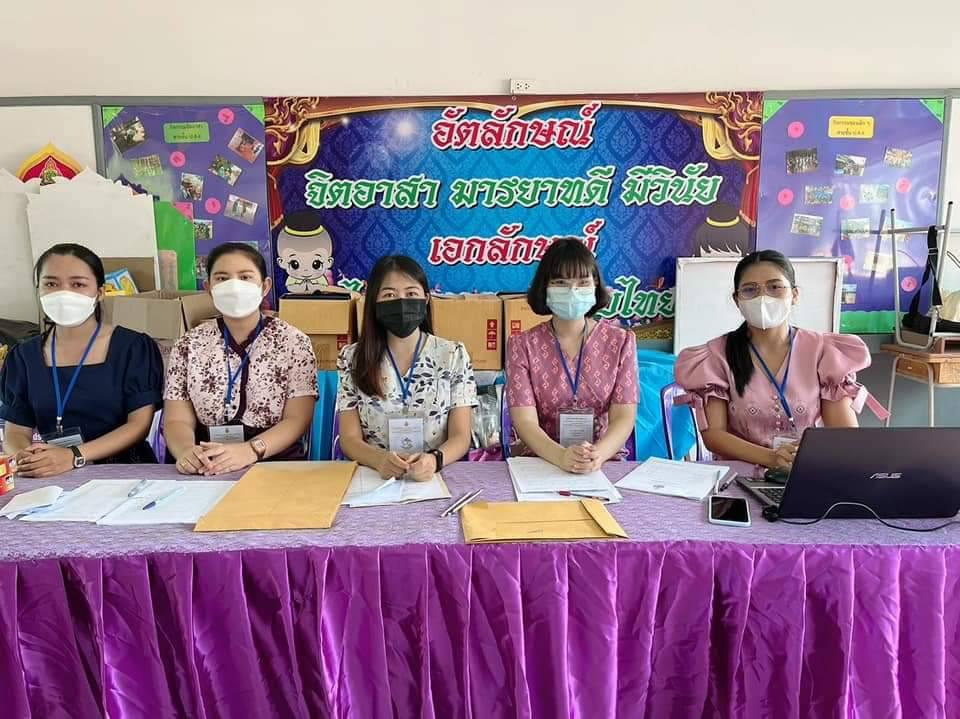 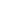 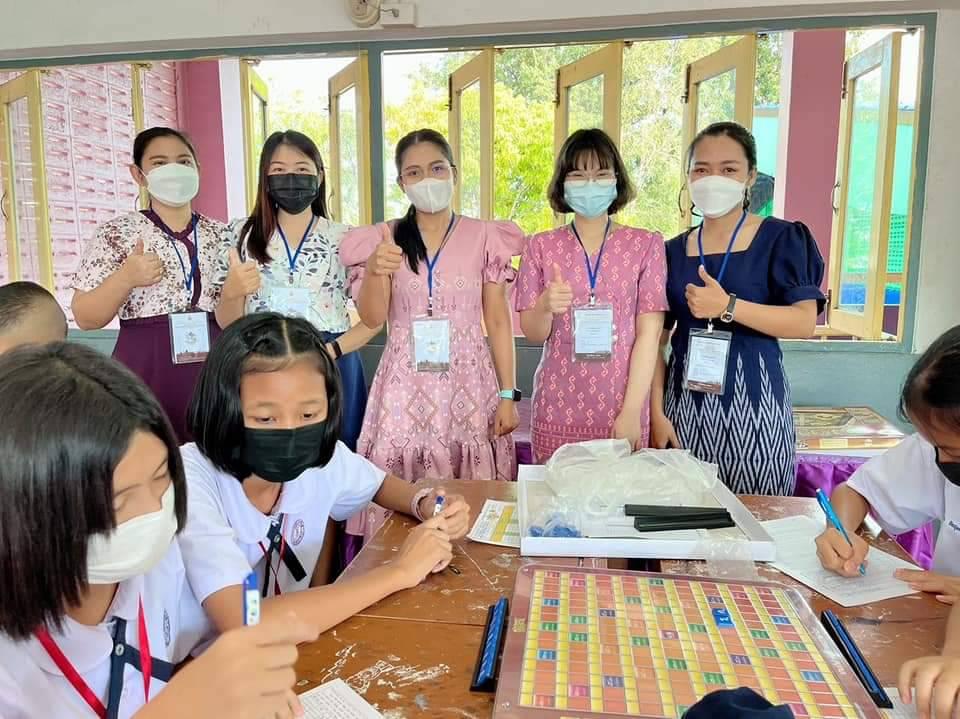 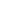 บรรยายภาพสถานที่  ............. โรงเรียนบ้านแหลมหิน.........................................................กิจกรรม......ครูชรินรัตน์  ไชยเดช เป็นคณะกรรมการตัดสินการแข่งขันต่อคำศัพท์ภาษาไทย (คำคมเดิม) ระดับชั้น  ป4-6 การแข่งขันงานศิลปหัตถกรรมนักเรียนครั้งที่ 70 ระดับเขตพื้นที่การศึกษา............ (ลงชื่อ)........................................................ผู้รับผิดชอบโครงการ                (นางสาวภฌลดา ปรางควิรยา)     			   (ลงชื่อ)........................................................ผู้รับรองข้อมูล            (นางสาวธนัตติยา  จาตุรนต์)         ผู้อำนวยการโรงเรียนวัดหนองโพรง	ภาพถ่ายผลการดำเนินกิจกรรม*************************************โครงการพัฒนาครูและบุคลากรให้มีความเชี่ยวชาญทางวิชาชีพ ประจำปีการศึกษา 2565โรงเรียนวัดหนองโพรง   อำเภอศรีมหาโพธิ  สำนักงานเขตพื้นที่การศึกษาประถมศึกษาปราจีนบุรี  เขต 1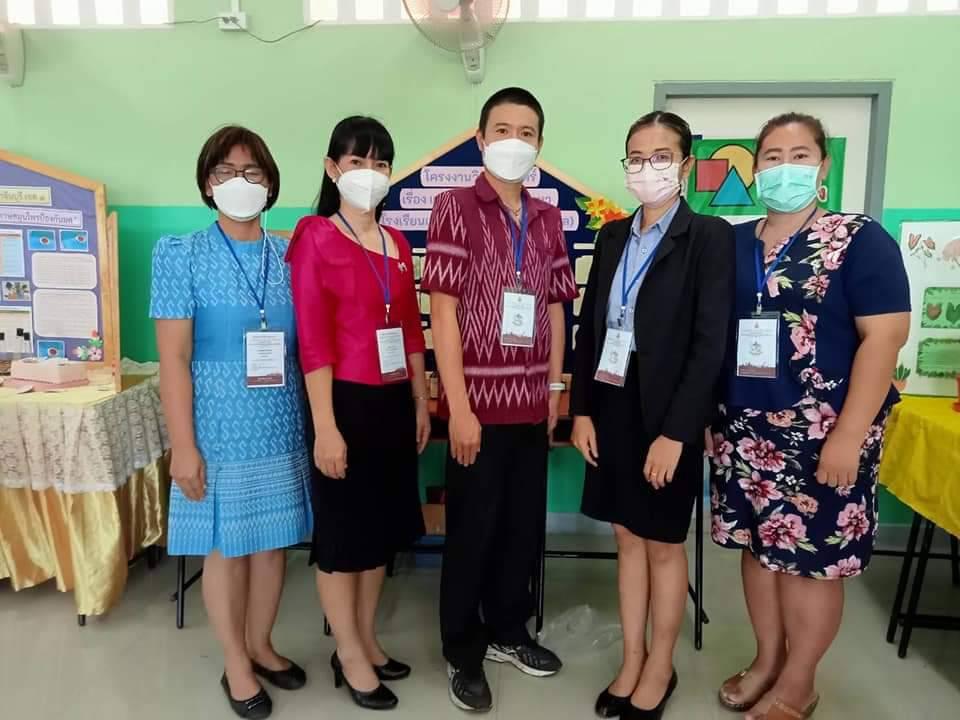 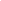 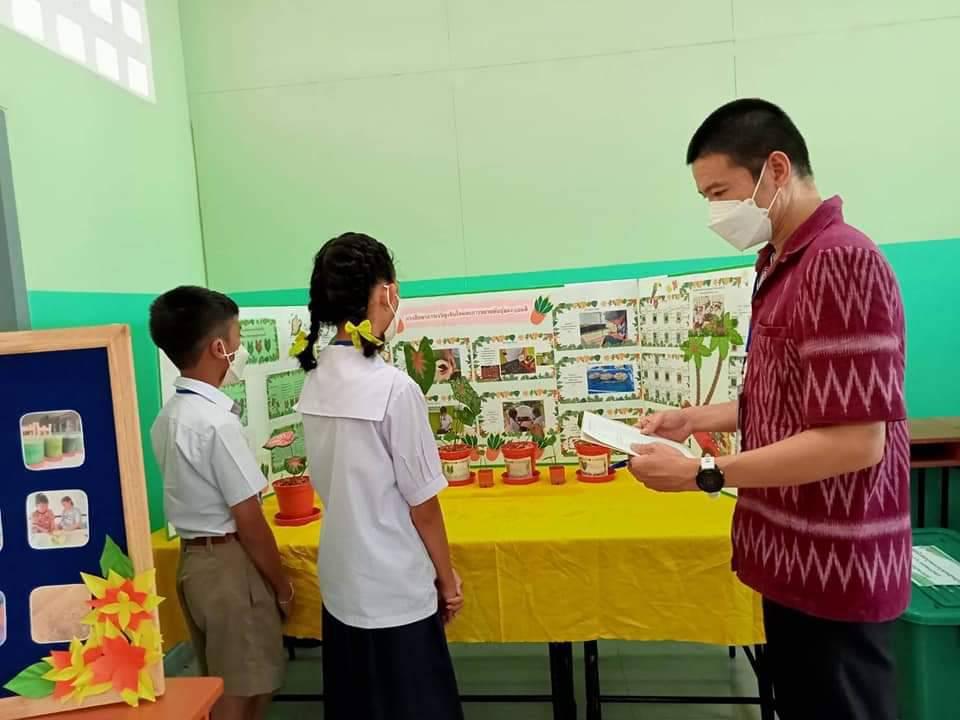 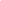 บรรยายภาพสถานที่  ............. โรงเรียนบ้านแหลมหิน.....................................กิจกรรม......ครูนฤนาท กาสนุก ร่วมเป็นคณะกรรมการการตัดสินโครงงานวิทยาศาสตร์ประเภททดลอง ระดับชั้น ป4-6 การแข่งขันงานศิลปหัตถกรรมนักเรียนครั้งที่ 70 ระดับเขตพื้นที่การศึกษา (ลงชื่อ)........................................................ผู้รับผิดชอบโครงการ                (นางสาวภฌลดา ปรางควิรยา)     			   (ลงชื่อ)........................................................ผู้รับรองข้อมูล            (นางสาวธนัตติยา  จาตุรนต์)         ผู้อำนวยการโรงเรียนวัดหนองโพรง	ภาพถ่ายผลการดำเนินกิจกรรม*************************************โครงการพัฒนาครูและบุคลากรให้มีความเชี่ยวชาญทางวิชาชีพ ประจำปีการศึกษา 2565โรงเรียนวัดหนองโพรง   อำเภอศรีมหาโพธิ  สำนักงานเขตพื้นที่การศึกษาประถมศึกษาปราจีนบุรี  เขต 1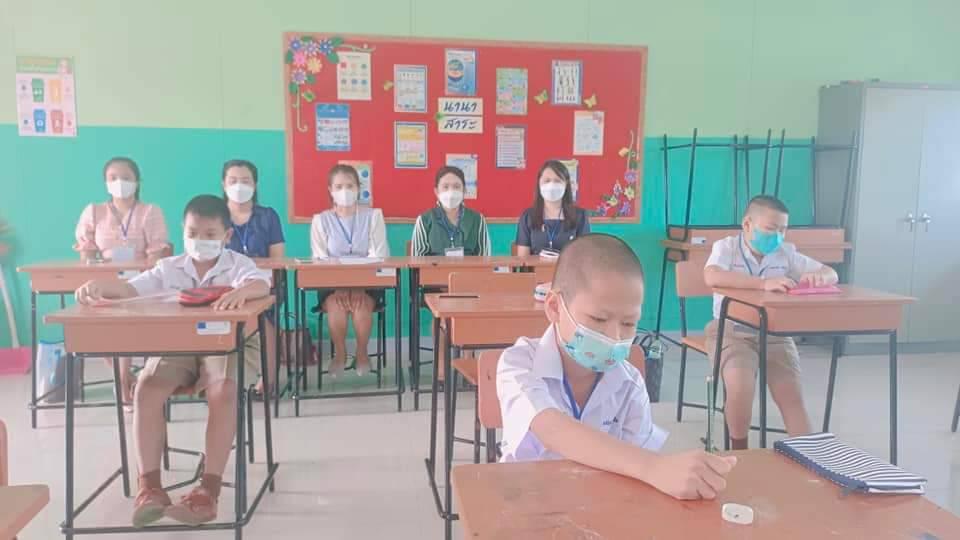 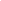 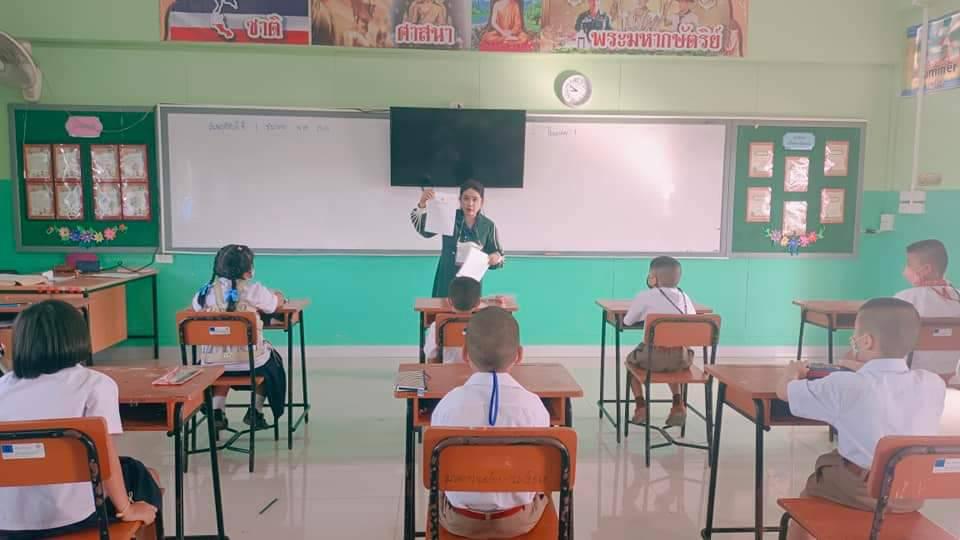 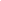 บรรยายภาพสถานที่  ............. โรงเรียนบ้านแหลมหิน.....................................กิจกรรม......ครูภฌลดา ปรางควิรยา ปฏิบัติหน้าที่คณะกรรมการแข่งขันอัจฉริยะภาพทางคณิตศาสตร์ ระดับชั้นประถมศึกษาปีที่ 1-3 การแข่งขันงานศิลปหัตถกรรมนักเรียนครั้งที่ 70 ระดับเขตพื้นที่การศึกษา (ลงชื่อ)........................................................ผู้รับผิดชอบโครงการ                (นางสาวภฌลดา ปรางควิรยา)     			   (ลงชื่อ)........................................................ผู้รับรองข้อมูล            (นางสาวธนัตติยา  จาตุรนต์)         ผู้อำนวยการโรงเรียนวัดหนองโพรง	ภาพถ่ายผลการดำเนินกิจกรรม*************************************โครงการพัฒนาครูและบุคลากรให้มีความเชี่ยวชาญทางวิชาชีพ ประจำปีการศึกษา 2565โรงเรียนวัดหนองโพรง   อำเภอศรีมหาโพธิ  สำนักงานเขตพื้นที่การศึกษาประถมศึกษาปราจีนบุรี  เขต 1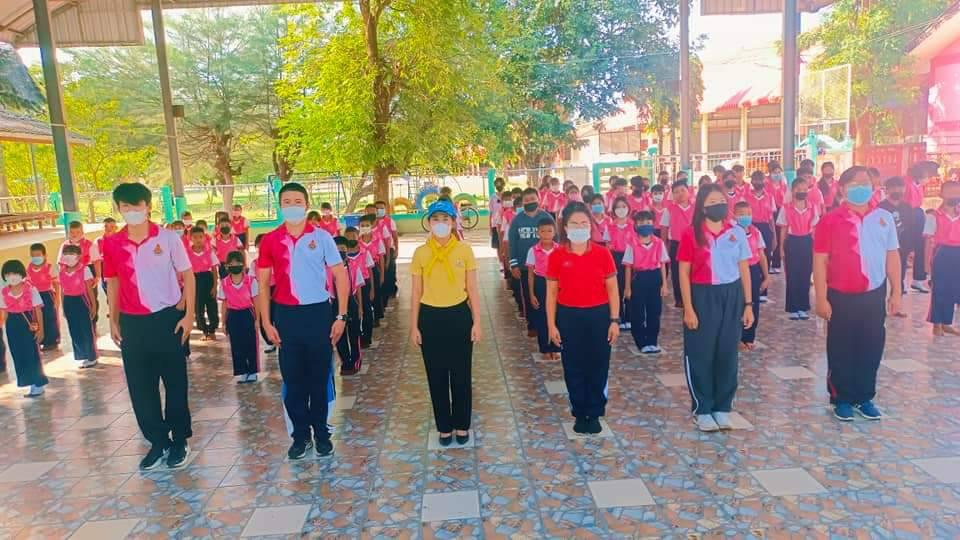 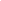 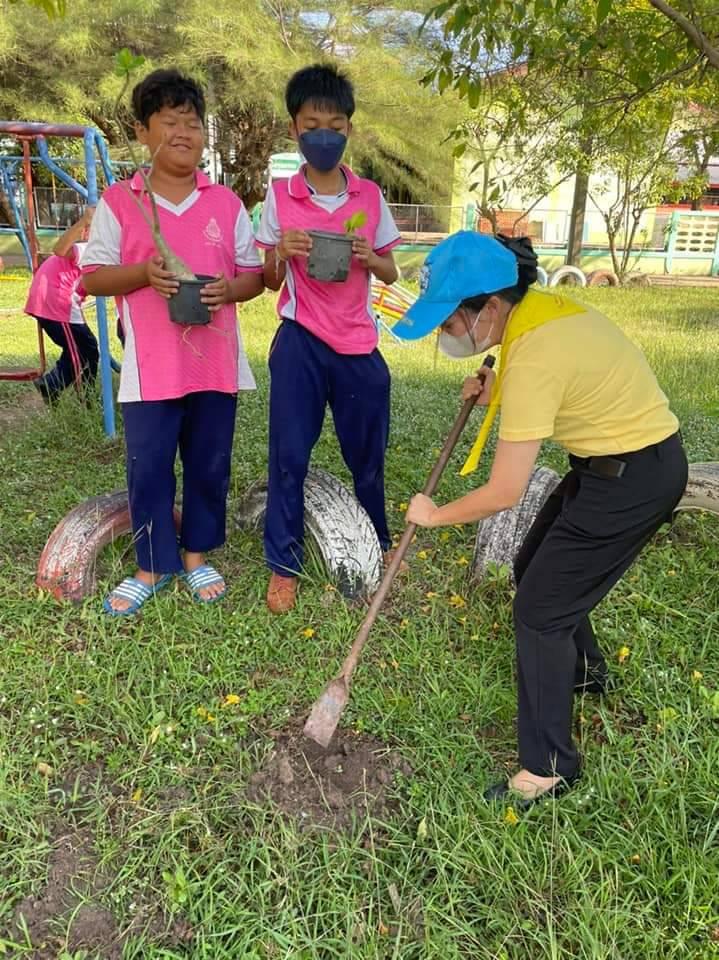 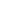 บรรยายภาพสถานที่  ............. โรงเรียนวัดหนองโพรง.....................................กิจกรรม......ผอ.ธนัตติยา จาตุรนต์ พร้อมคณะครู ร่วมกันจัดกิจกรรมวันดินโลก โดยร่วมกันทำกิจกรรมปลูกต้นไม้ตามแหล่งเรียนรู้ภายในและภายนอกโรงเรียน (ลงชื่อ)........................................................ผู้รับผิดชอบโครงการ                (นางสาวภฌลดา ปรางควิรยา)     			   (ลงชื่อ)........................................................ผู้รับรองข้อมูล            (นางสาวธนัตติยา  จาตุรนต์)         ผู้อำนวยการโรงเรียนวัดหนองโพรง	ภาพถ่ายผลการดำเนินกิจกรรม*************************************โครงการพัฒนาครูและบุคลากรให้มีความเชี่ยวชาญทางวิชาชีพ ประจำปีการศึกษา 2565โรงเรียนวัดหนองโพรง   อำเภอศรีมหาโพธิ  สำนักงานเขตพื้นที่การศึกษาประถมศึกษาปราจีนบุรี  เขต 1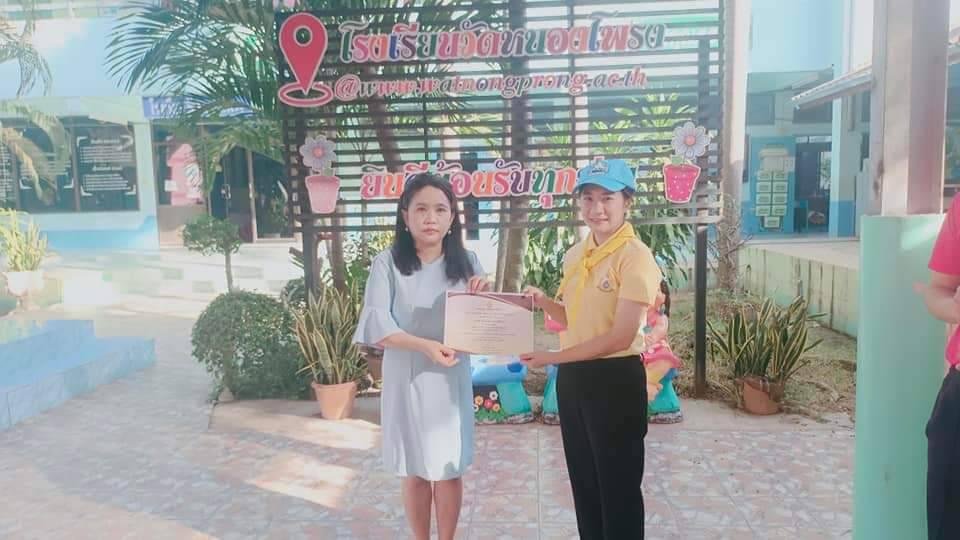 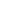 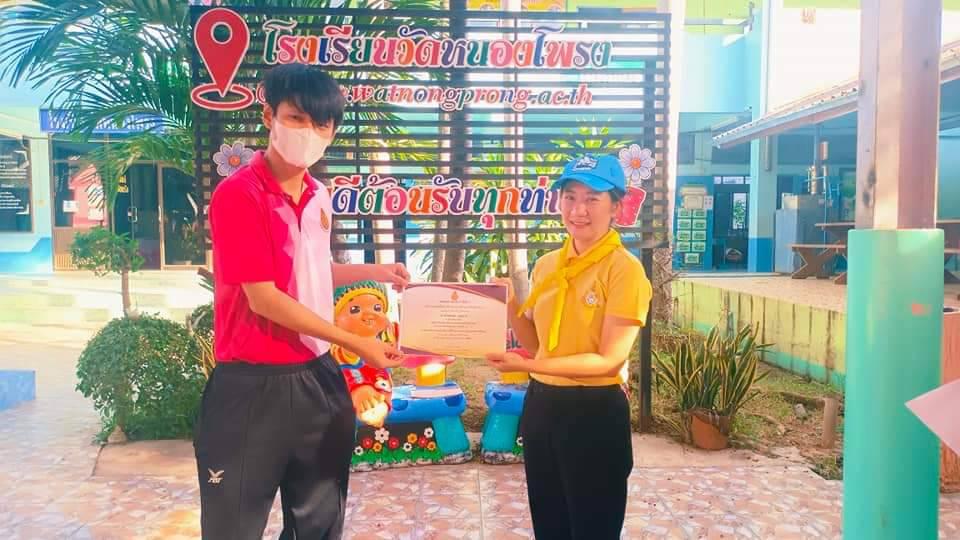 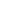 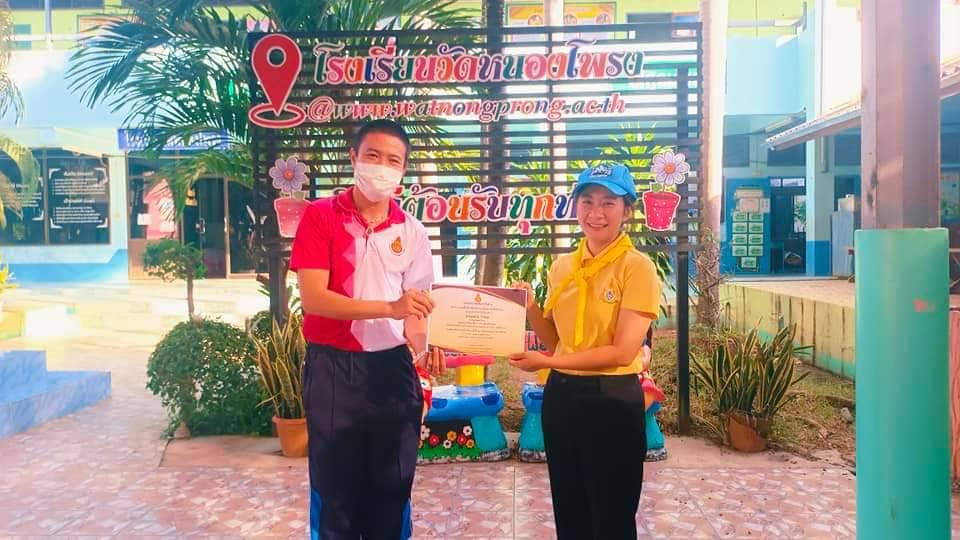 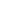 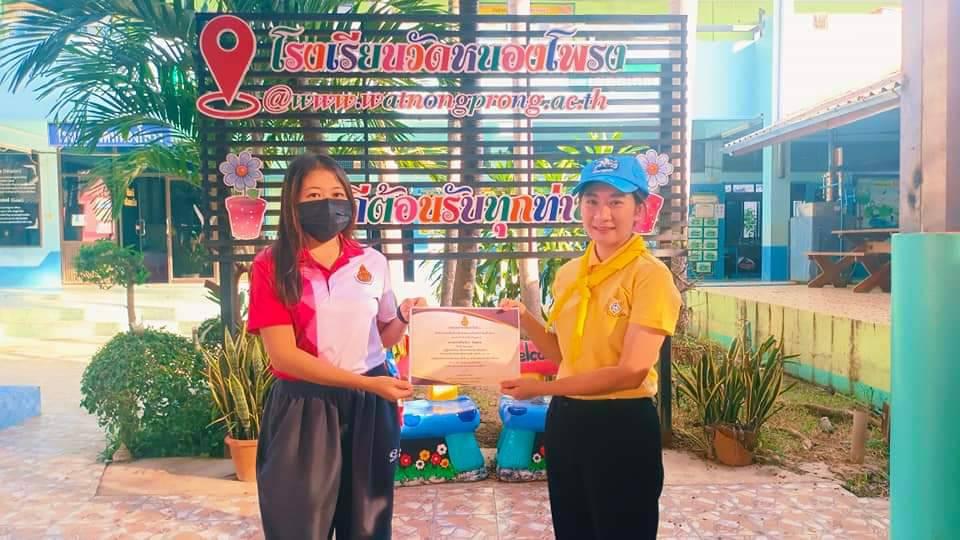 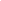 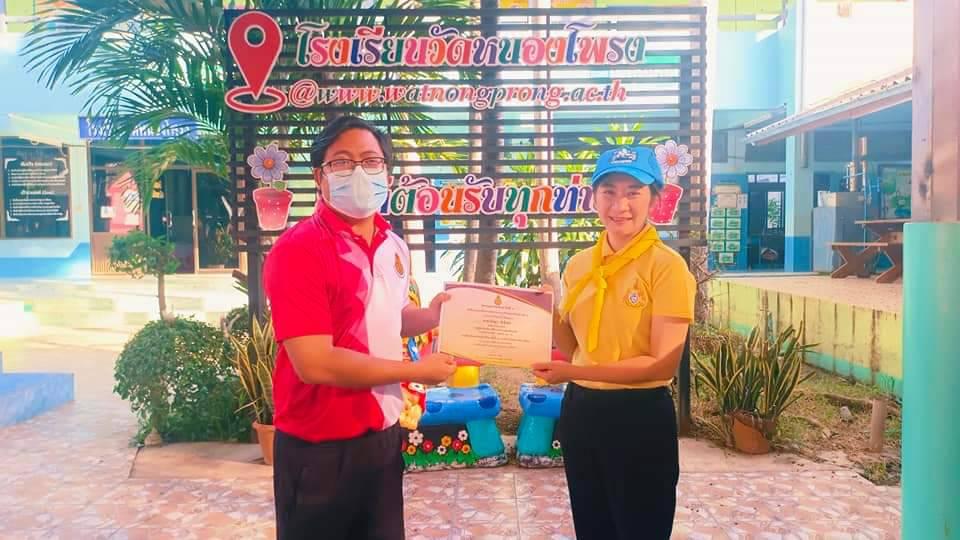 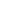 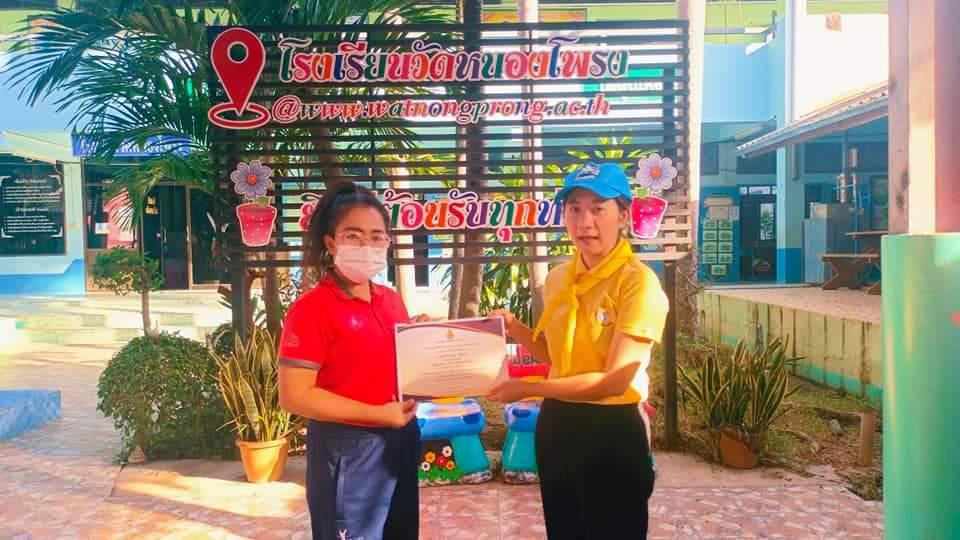 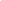 บรรยายภาพสถานที่  ............. โรงเรียนวัดหนองโพรง.....................................กิจกรรม......ผอ.ธนัตติยา จาตุรนต์ มอบเกียรติบัตรครูผู้ฝึกสอนกิจกรรมต่างๆ เพื่อเป็นขวัญและกำลังใจในการทำงาน การแข่งขันงานศิลปหัตถกรรมนักเรียนครั้งที่ 70 ระดับเขตพื้นที่การศึกษา (ลงชื่อ)........................................................ผู้รับผิดชอบโครงการ                (นางสาวภฌลดา ปรางควิรยา)     			   (ลงชื่อ)........................................................ผู้รับรองข้อมูล            (นางสาวธนัตติยา  จาตุรนต์)         ผู้อำนวยการโรงเรียนวัดหนองโพรง	ภาพถ่ายผลการดำเนินกิจกรรม*************************************โครงการพัฒนาครูและบุคลากรให้มีความเชี่ยวชาญทางวิชาชีพ ประจำปีการศึกษา 2565โรงเรียนวัดหนองโพรง   อำเภอศรีมหาโพธิ  สำนักงานเขตพื้นที่การศึกษาประถมศึกษาปราจีนบุรี  เขต 1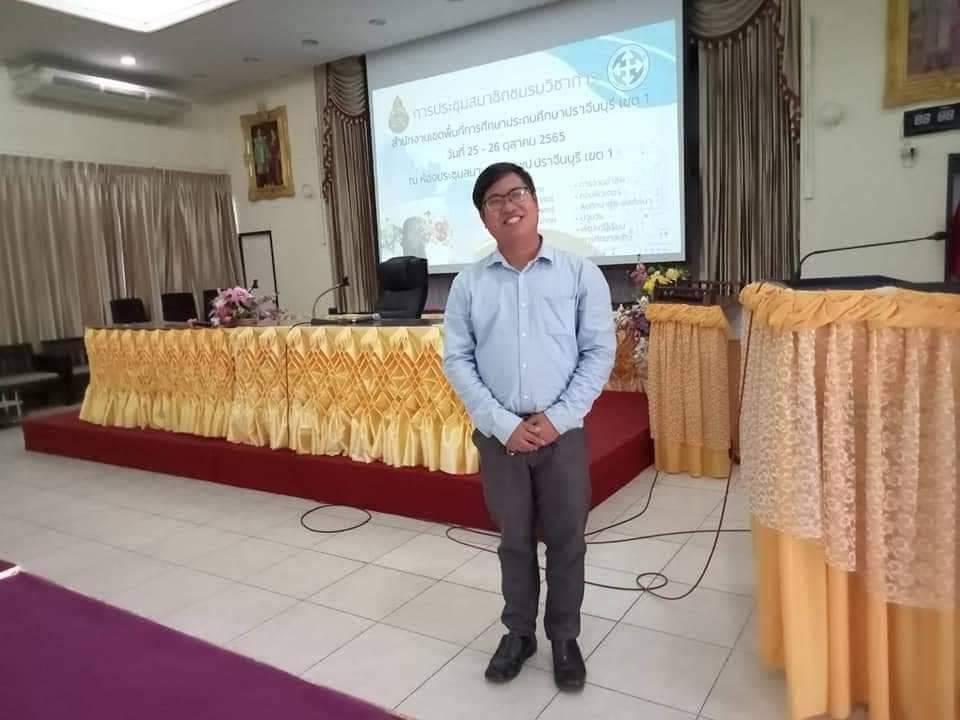 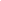 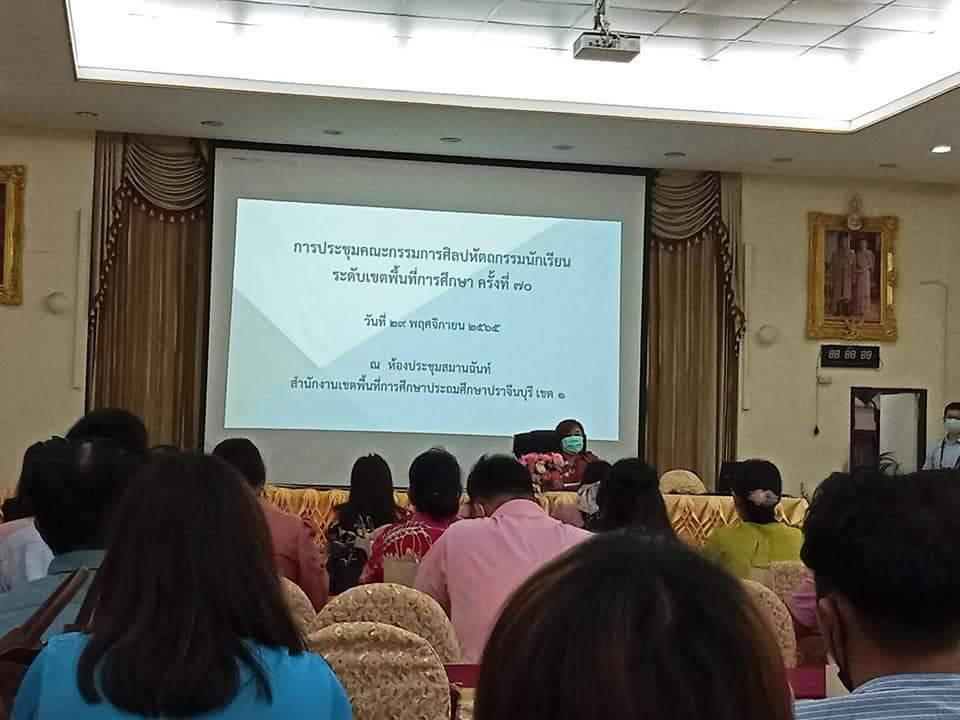 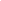 บรรยายภาพสถานที่  ............. ห้องประชุมสมานฉันท์ สพป.ปราจีนบุรี เขต 1.....................................กิจกรรม......ครูปรัชญา สิงไทสง เข้าร่วมประชุมคณะกรรมการตัดสินภาพยนตร์สั้น การแข่งขันงานศิลปหัตถกรรมนักเรียนครั้งที่ 70 ระดับเขตพื้นที่การศึกษา (ลงชื่อ)........................................................ผู้รับผิดชอบโครงการ                (นางสาวภฌลดา ปรางควิรยา)     			   (ลงชื่อ)........................................................ผู้รับรองข้อมูล            (นางสาวธนัตติยา  จาตุรนต์)         ผู้อำนวยการโรงเรียนวัดหนองโพรง	ภาพถ่ายผลการดำเนินกิจกรรม*************************************โครงการพัฒนาครูและบุคลากรให้มีความเชี่ยวชาญทางวิชาชีพ ประจำปีการศึกษา 2565โรงเรียนวัดหนองโพรง   อำเภอศรีมหาโพธิ  สำนักงานเขตพื้นที่การศึกษาประถมศึกษาปราจีนบุรี  เขต 1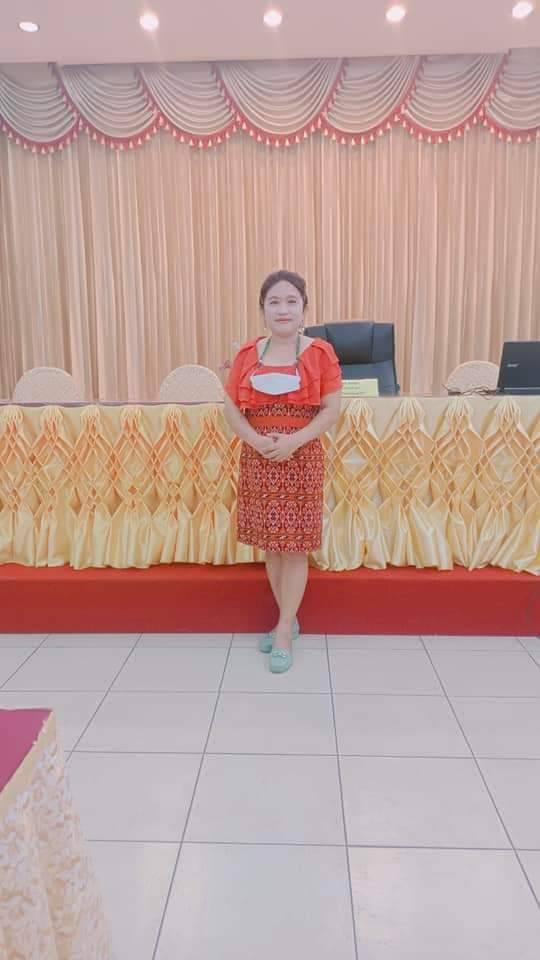 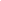 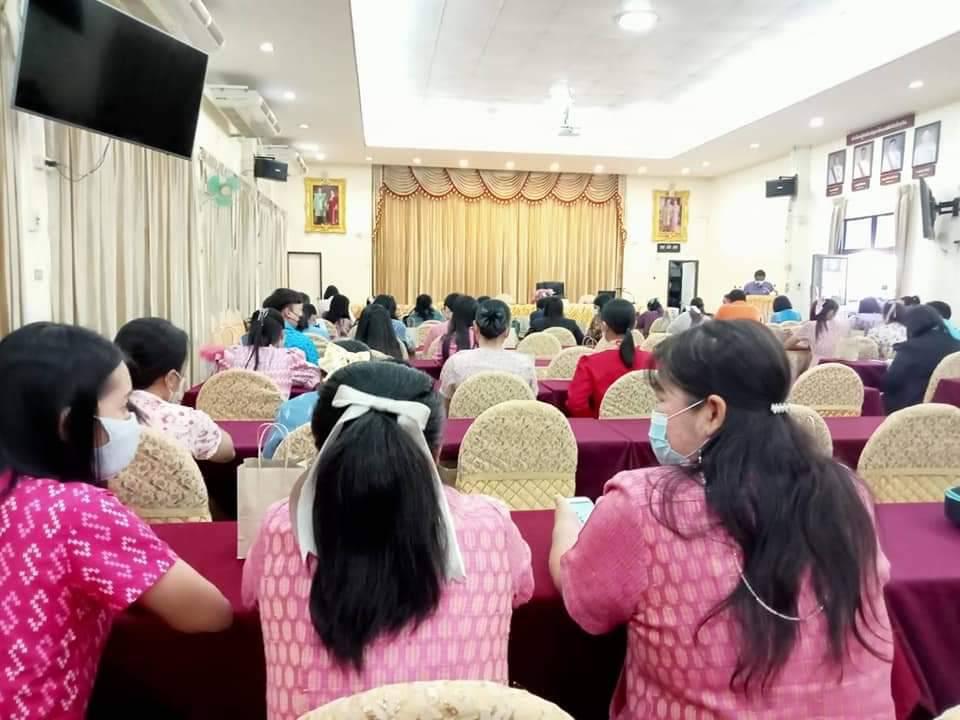 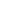 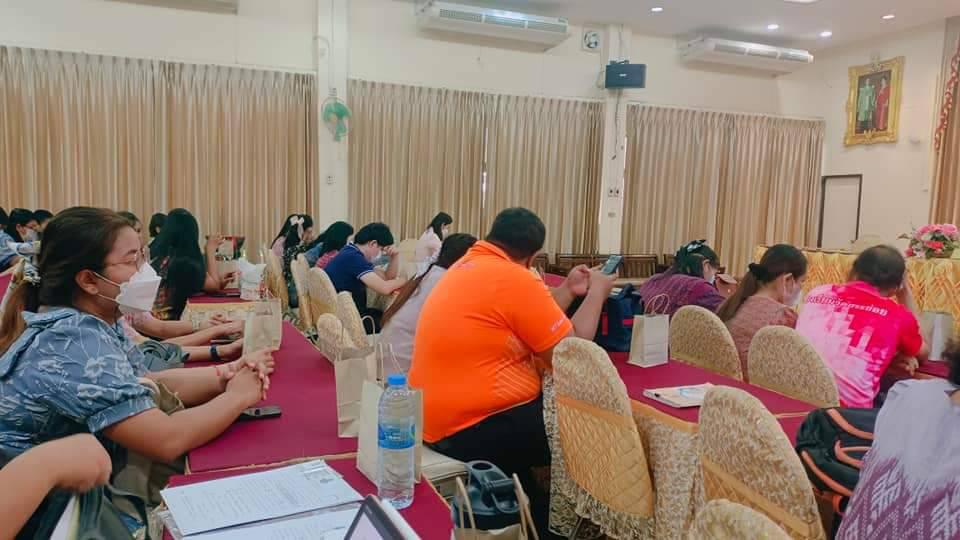 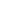 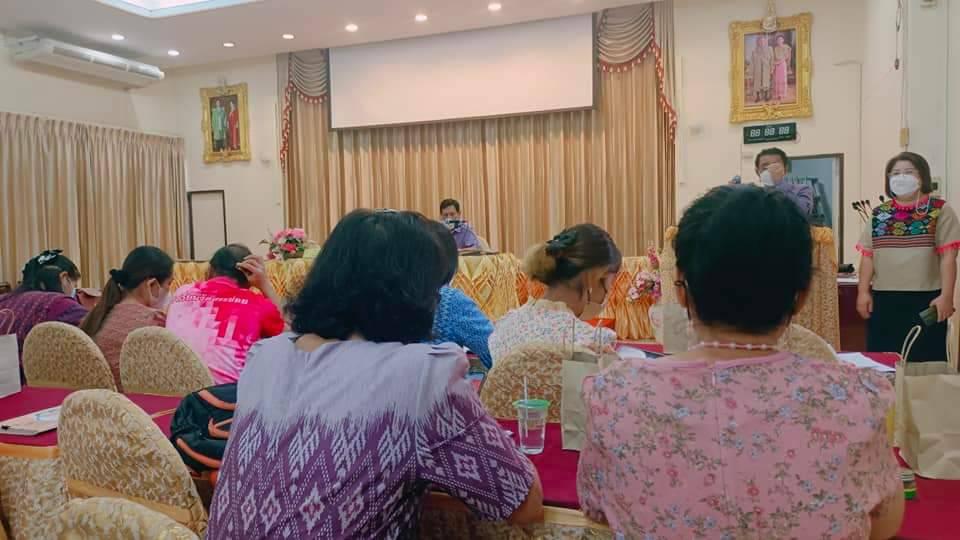 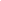 บรรยายภาพสถานที่  ............. ห้องประชุมสมานฉันท์ สพป.ปราจีนบุรี เขต 1.....................................กิจกรรม......ครูภฌลดา ปรางควิรยา เข้าร่วมประชุมคณะกรรมการแข่งขันอัจฉริยะภาพทางคณิตศาสตร์ ระดับชั้นประถมศึกษาปีที่ 1-3 การแข่งขันงานศิลปหัตถกรรมนักเรียนครั้งที่ 70 ระดับเขตพื้นที่การศึกษา (ลงชื่อ)........................................................ผู้รับผิดชอบโครงการ                (นางสาวภฌลดา ปรางควิรยา)     			   (ลงชื่อ)........................................................ผู้รับรองข้อมูล            (นางสาวธนัตติยา  จาตุรนต์)         ผู้อำนวยการโรงเรียนวัดหนองโพรง	ภาพถ่ายผลการดำเนินกิจกรรม*************************************โครงการพัฒนาครูและบุคลากรให้มีความเชี่ยวชาญทางวิชาชีพ ประจำปีการศึกษา 2565โรงเรียนวัดหนองโพรง   อำเภอศรีมหาโพธิ  สำนักงานเขตพื้นที่การศึกษาประถมศึกษาปราจีนบุรี  เขต 1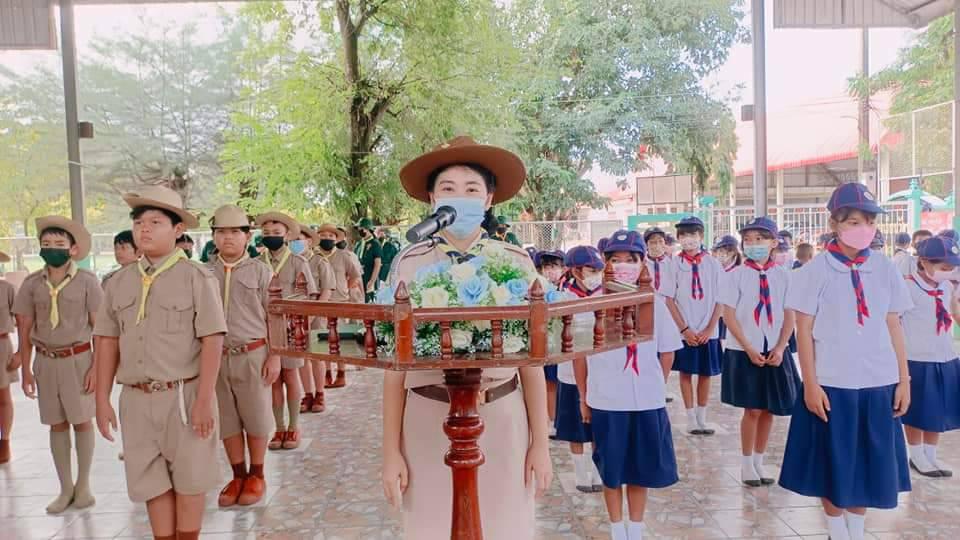 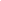 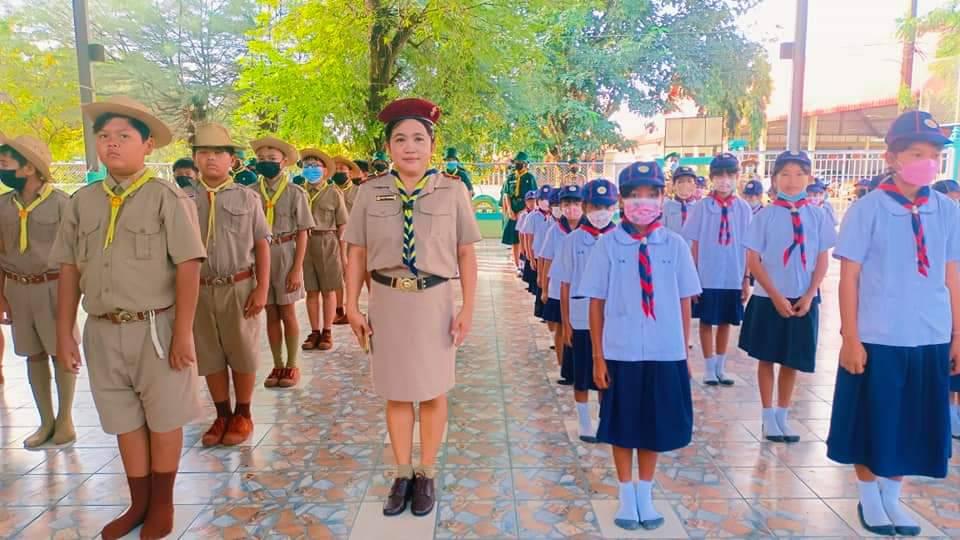 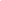 บรรยายภาพสถานที่  ............. โรงเรียนวัดหนองโพรง.....................................กิจกรรม......ผู้บริหารและคณะครู ร่วมจัดกิจกรรมวันสถานปนาลูกเสือไทย (ลงชื่อ)........................................................ผู้รับผิดชอบโครงการ                (นางสาวภฌลดา ปรางควิรยา)     			   (ลงชื่อ)........................................................ผู้รับรองข้อมูล            (นางสาวธนัตติยา  จาตุรนต์)         ผู้อำนวยการโรงเรียนวัดหนองโพรงภาพถ่ายผลการดำเนินกิจกรรม*************************************โครงการพัฒนาครูและบุคลากรให้มีความเชี่ยวชาญทางวิชาชีพ ประจำปีการศึกษา 2565โรงเรียนวัดหนองโพรง   อำเภอศรีมหาโพธิ  สำนักงานเขตพื้นที่การศึกษาประถมศึกษาปราจีนบุรี  เขต 1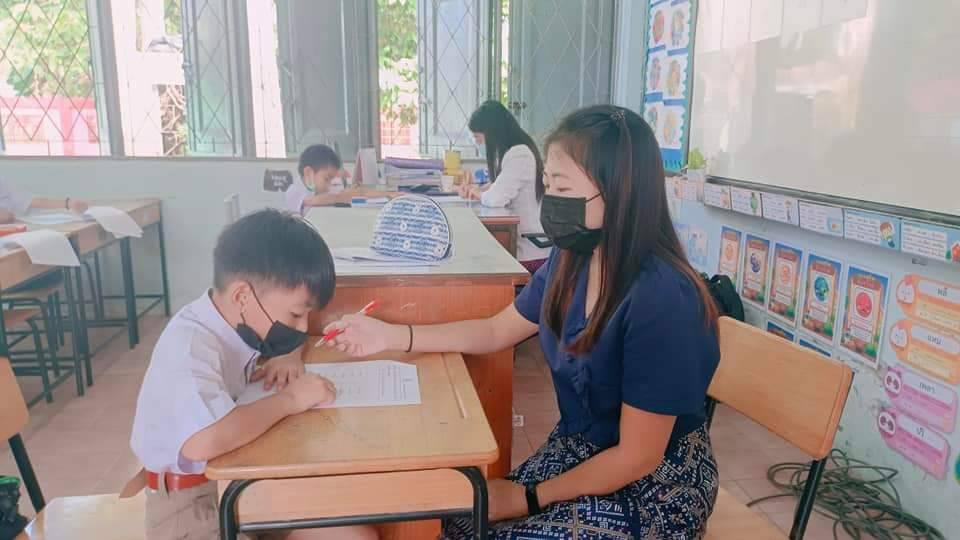 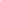 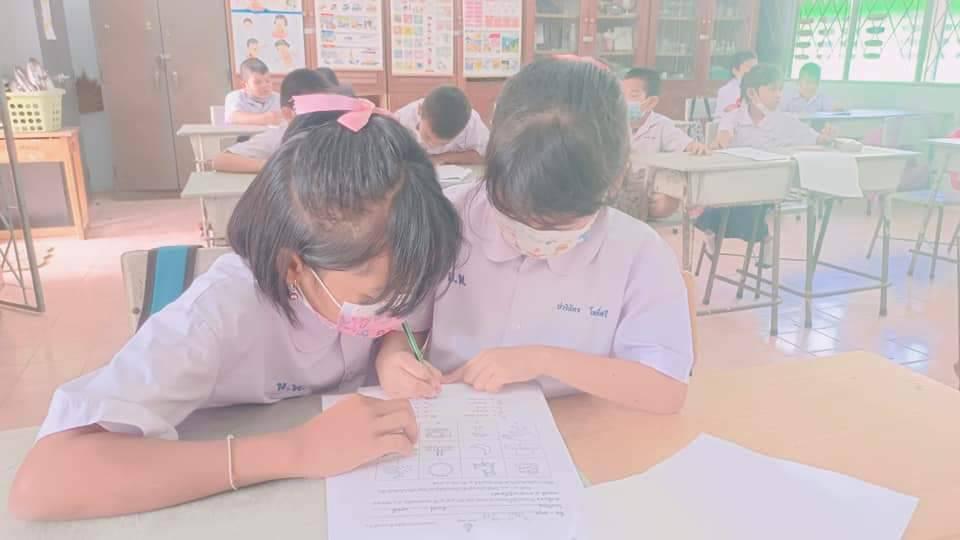 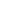 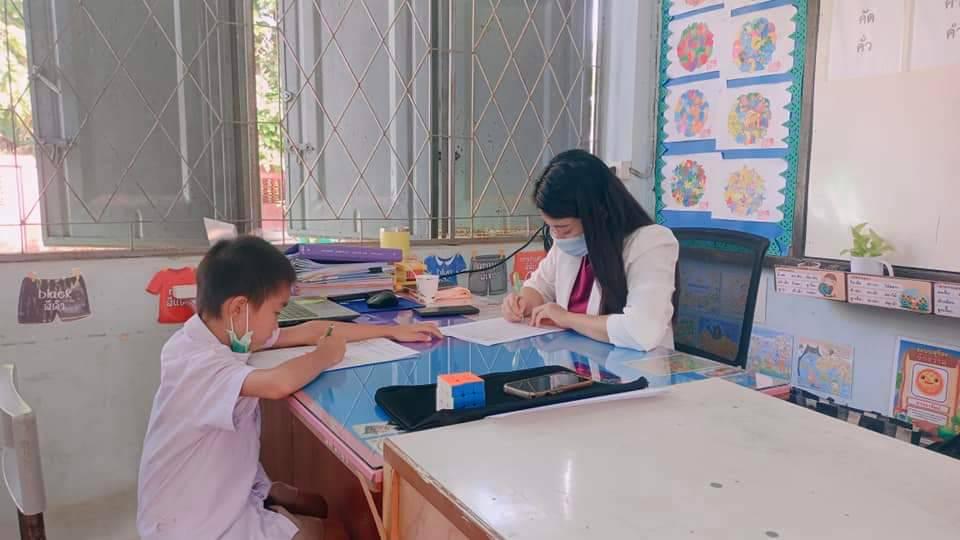 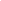 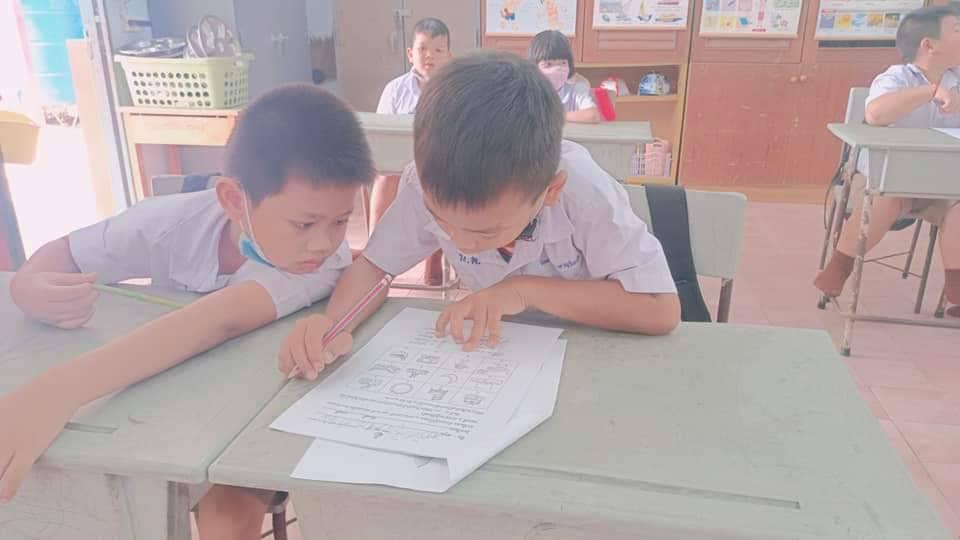 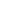 บรรยายภาพสถานที่  ............. โรงเรียนวัดหนองโพรง.....................................กิจกรรม......ผอ.ธนัตติยา จาตุรนต์ เข้านิเทศภายในชั้นประถมศึกษาปีที่ 1 โดยมีครุชรินรัตย์ ไชยเดช ครูประจำชั้น ป.1 รับการนิเทศข้อเสนอแนะเพื่อปรับปรุงการทำงาน การวางแผนการจัดการเรียนรู้ (ลงชื่อ)........................................................ผู้รับผิดชอบโครงการ                (นางสาวภฌลดา ปรางควิรยา)     			   (ลงชื่อ)........................................................ผู้รับรองข้อมูล            (นางสาวธนัตติยา  จาตุรนต์)         ผู้อำนวยการโรงเรียนวัดหนองโพรง	ภาพถ่ายผลการดำเนินกิจกรรม*************************************โครงการพัฒนาครูและบุคลากรให้มีความเชี่ยวชาญทางวิชาชีพ ประจำปีการศึกษา 2565โรงเรียนวัดหนองโพรง   อำเภอศรีมหาโพธิ  สำนักงานเขตพื้นที่การศึกษาประถมศึกษาปราจีนบุรี  เขต 1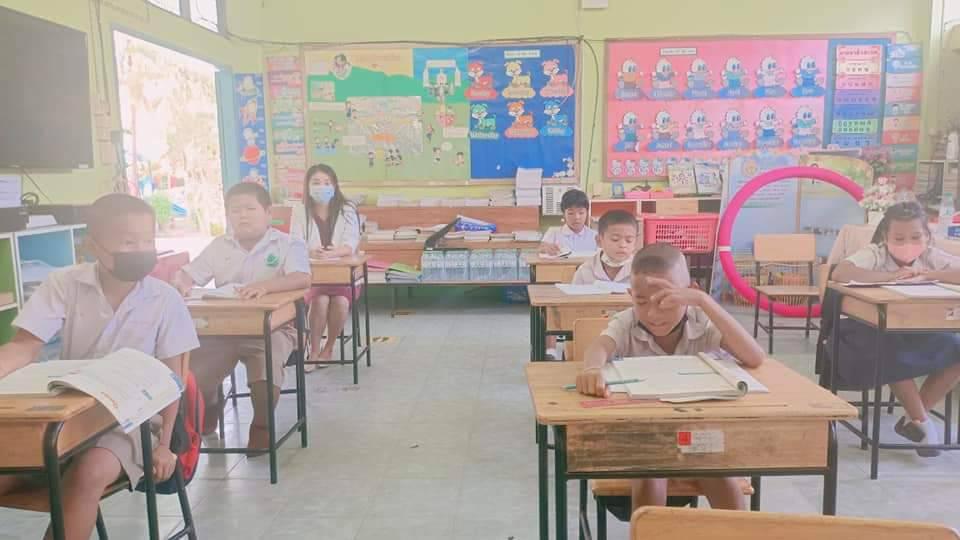 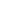 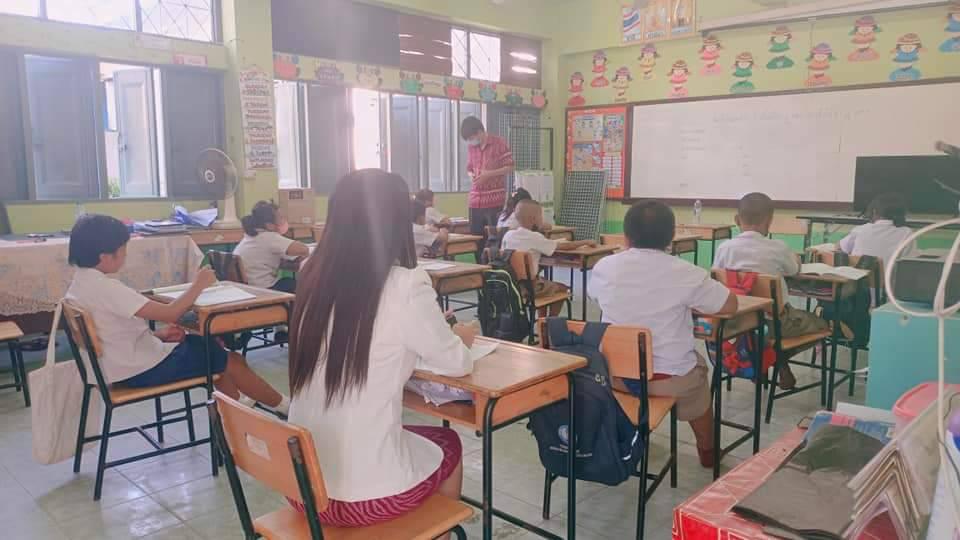 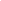 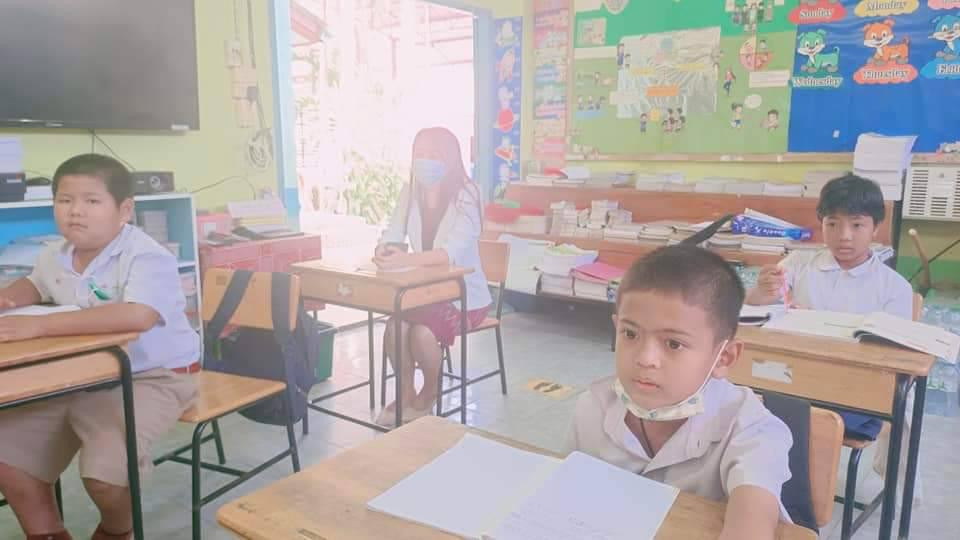 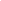 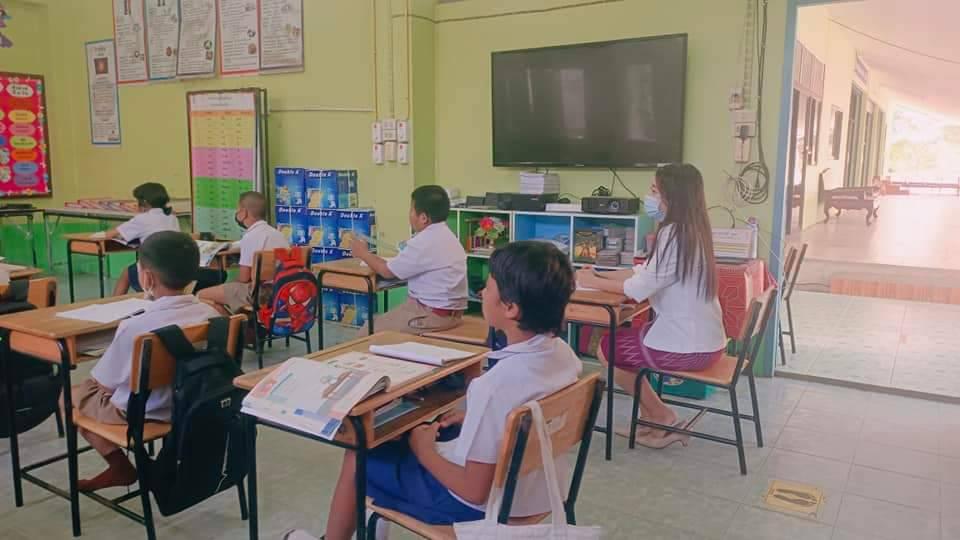 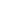 บรรยายภาพสถานที่  ............. โรงเรียนวัดหนองโพรง.....................................กิจกรรม......ผอ.ธนัตติยา จาตุรนต์ เข้านิเทศภายในชั้นประถมศึกษาปีที่ 3 โดยมีครูกิตติเมธ  บุญอาจ ครูผู้สอนรายวิชาคณิตศาสตร์ ป.3 รับการนิเทศข้อเสนอแนะเพื่อปรับปรุงการทำงาน การวางแผนการจัดการเรียนรู้ (ลงชื่อ)........................................................ผู้รับผิดชอบโครงการ                (นางสาวภฌลดา ปรางควิรยา)     			   (ลงชื่อ)........................................................ผู้รับรองข้อมูล            (นางสาวธนัตติยา  จาตุรนต์)         ผู้อำนวยการโรงเรียนวัดหนองโพรง	ภาพถ่ายผลการดำเนินกิจกรรม*************************************โครงการพัฒนาครูและบุคลากรให้มีความเชี่ยวชาญทางวิชาชีพ ประจำปีการศึกษา 2565โรงเรียนวัดหนองโพรง   อำเภอศรีมหาโพธิ  สำนักงานเขตพื้นที่การศึกษาประถมศึกษาปราจีนบุรี  เขต 1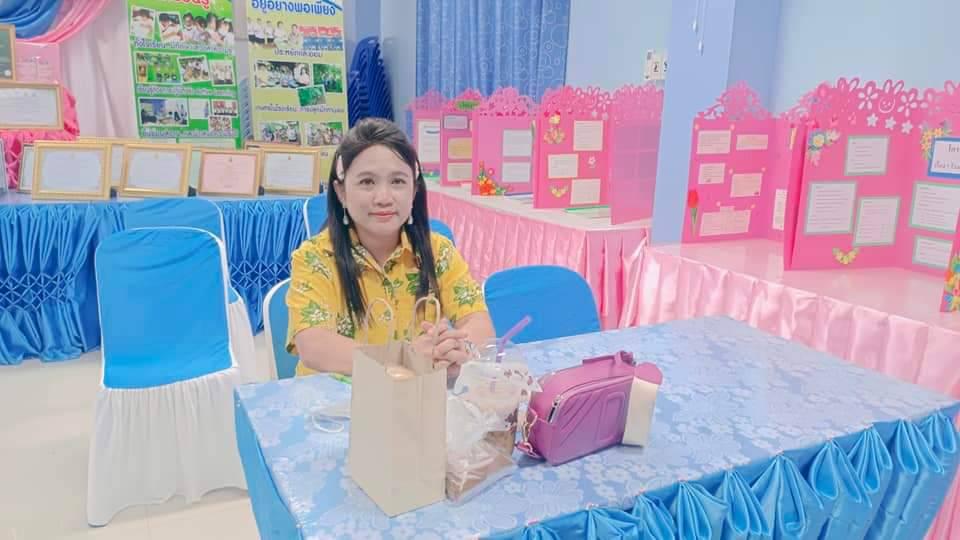 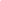 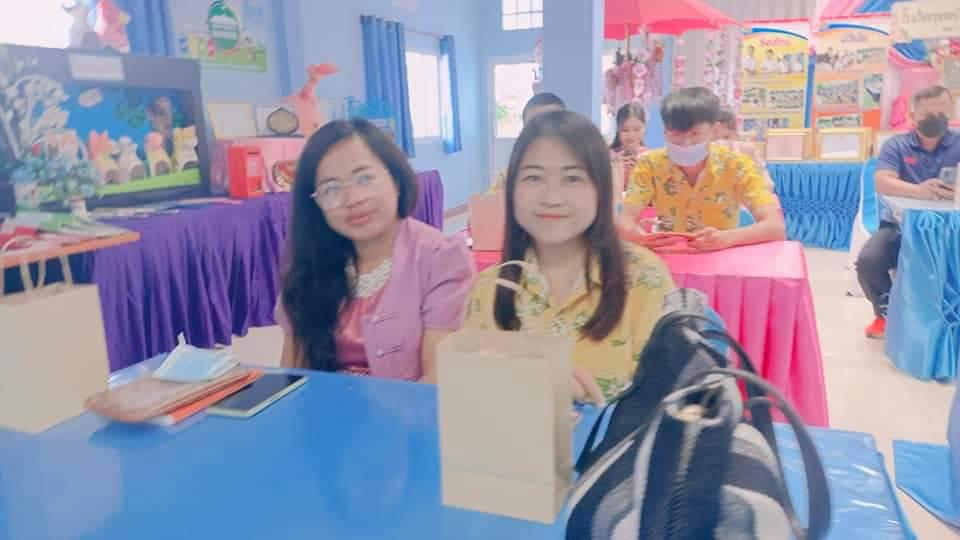 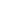 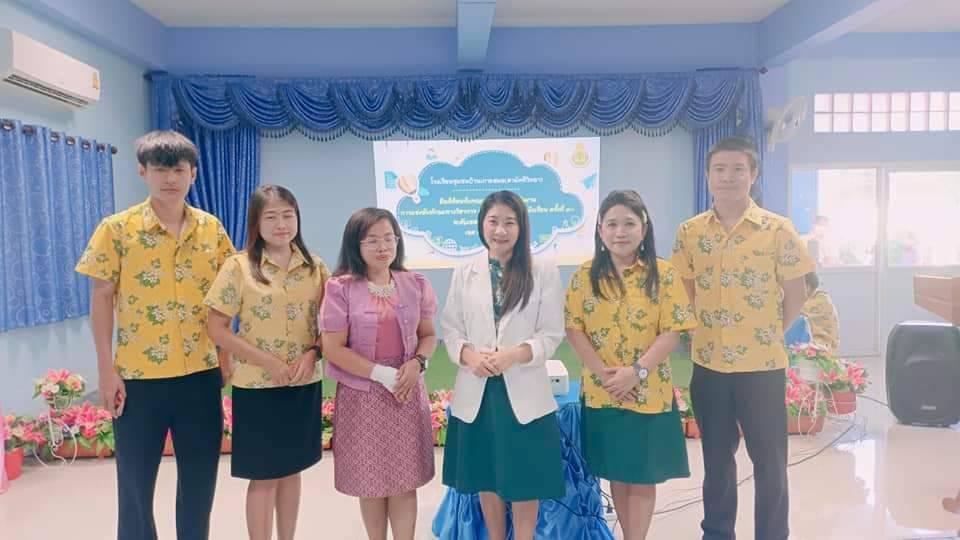 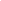 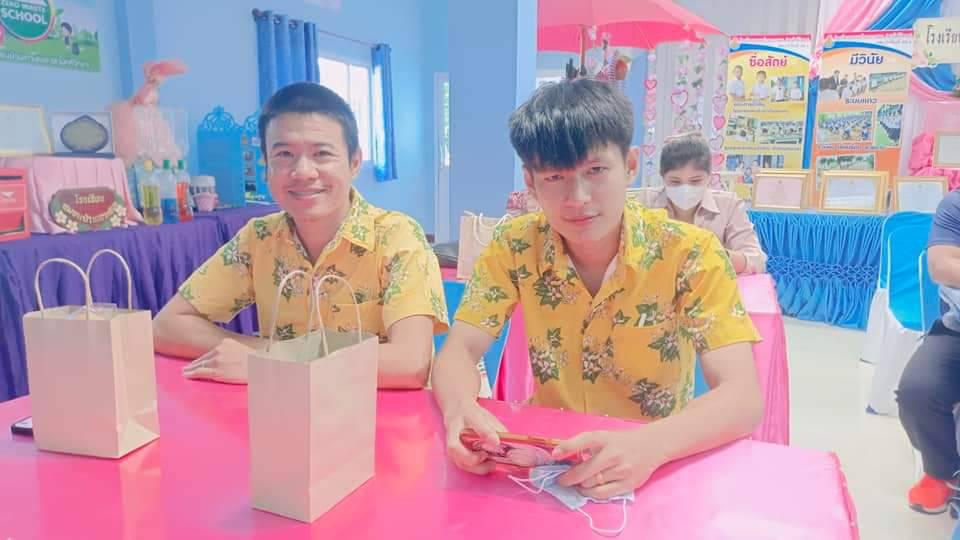 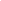 บรรยายภาพสถานที่  ............. โรงเรียนชุมชนบ้านเกาะสมอ (สามมัคคีวิทยา).....................................กิจกรรม......ผอ.ธนัตติยา จาตุรนต์ และคณะครูร่วมประชุมคณะกรรมการดำเนินการแข่งขันงานศิลปหัตถกรรมนักเรียน ครั้งที่ 70 ระดับเขตคุณภาพศรีมหาโพธิ 3 (ลงชื่อ)........................................................ผู้รับผิดชอบโครงการ                (นางสาวภฌลดา ปรางควิรยา)     			   (ลงชื่อ)........................................................ผู้รับรองข้อมูล            (นางสาวธนัตติยา  จาตุรนต์)         ผู้อำนวยการโรงเรียนวัดหนองโพรง	ภาพถ่ายผลการดำเนินกิจกรรม*************************************โครงการพัฒนาครูและบุคลากรให้มีความเชี่ยวชาญทางวิชาชีพ ประจำปีการศึกษา 2565โรงเรียนวัดหนองโพรง   อำเภอศรีมหาโพธิ  สำนักงานเขตพื้นที่การศึกษาประถมศึกษาปราจีนบุรี  เขต 1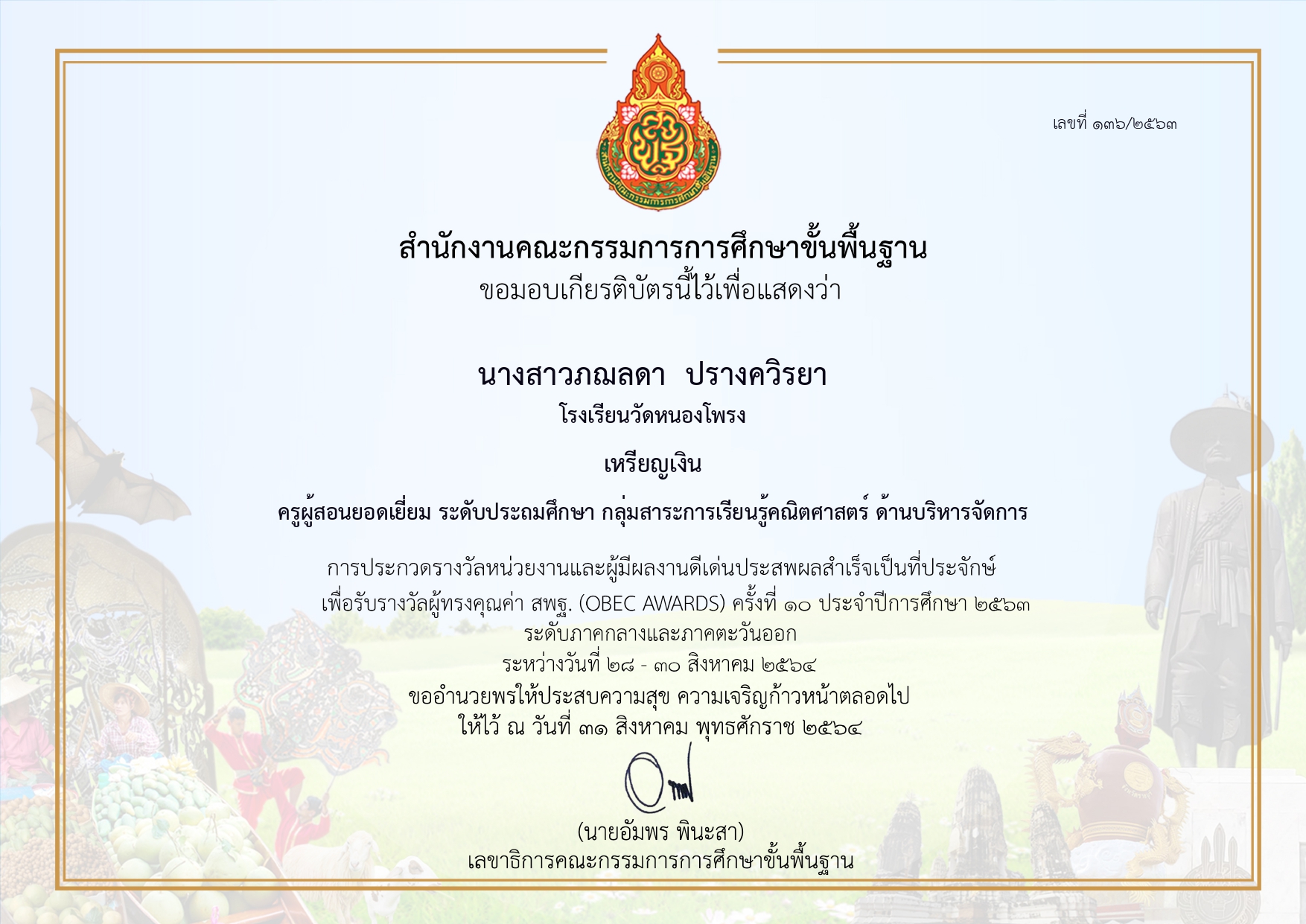 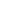 บรรยายภาพสถานที่  ............. โรงเรียนวัดหนองโพรงกิจกรรม......เกียรติบัตรผลงานครูในปีการศึกษา 2565  (ลงชื่อ)........................................................ผู้รับผิดชอบโครงการ                (นางสาวภฌลดา ปรางควิรยา)     			   (ลงชื่อ)........................................................ผู้รับรองข้อมูล            (นางสาวธนัตติยา  จาตุรนต์)         ผู้อำนวยการโรงเรียนวัดหนองโพรง	ภาพถ่ายผลการดำเนินกิจกรรม*************************************โครงการพัฒนาครูและบุคลากรให้มีความเชี่ยวชาญทางวิชาชีพ ประจำปีการศึกษา 2565โรงเรียนวัดหนองโพรง   อำเภอศรีมหาโพธิ  สำนักงานเขตพื้นที่การศึกษาประถมศึกษาปราจีนบุรี  เขต 1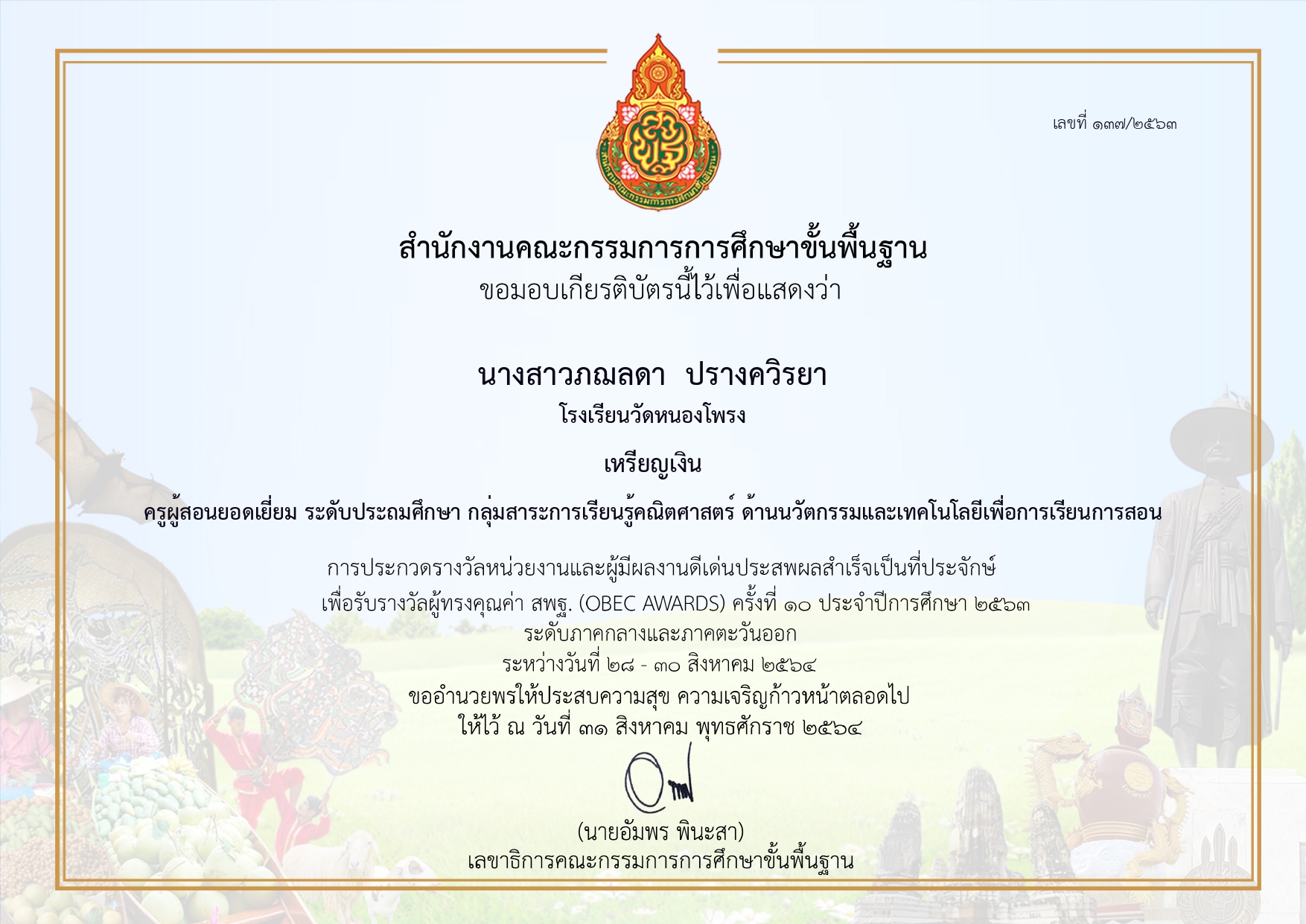 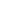 บรรยายภาพสถานที่  ............. โรงเรียนวัดหนองโพรงกิจกรรม......เกียรติบัตรผลงานครูในปีการศึกษา 2565  (ลงชื่อ)........................................................ผู้รับผิดชอบโครงการ                (นางสาวภฌลดา ปรางควิรยา)     			   (ลงชื่อ)........................................................ผู้รับรองข้อมูล            (นางสาวธนัตติยา  จาตุรนต์)         ผู้อำนวยการโรงเรียนวัดหนองโพรง	ภาพถ่ายผลการดำเนินกิจกรรม*************************************โครงการพัฒนาครูและบุคลากรให้มีความเชี่ยวชาญทางวิชาชีพ ประจำปีการศึกษา 2565โรงเรียนวัดหนองโพรง   อำเภอศรีมหาโพธิ  สำนักงานเขตพื้นที่การศึกษาประถมศึกษาปราจีนบุรี  เขต 1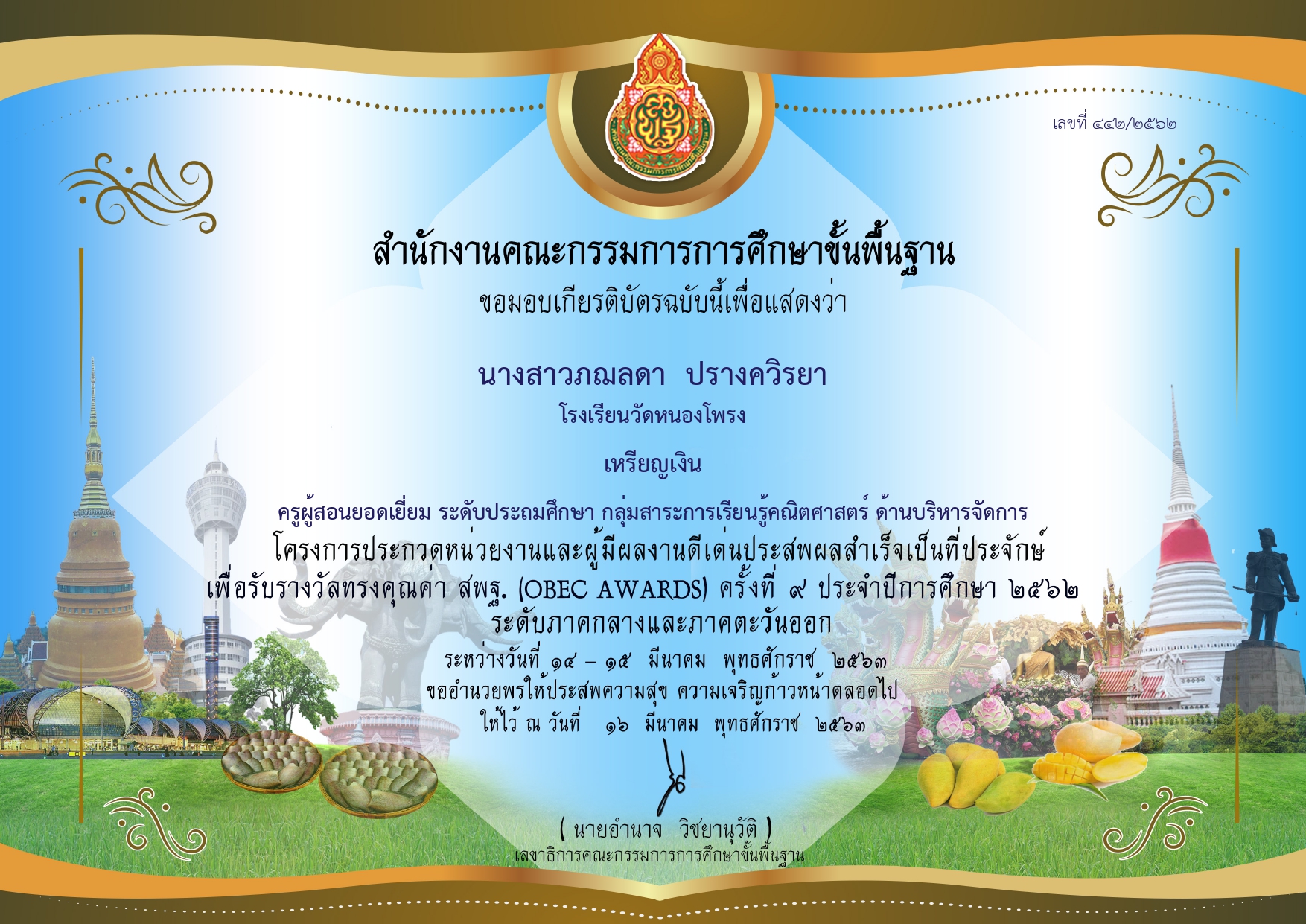 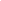 บรรยายภาพสถานที่  ............. โรงเรียนวัดหนองโพรงกิจกรรม......เกียรติบัตรผลงานครูในปีการศึกษา 2565  (ลงชื่อ)........................................................ผู้รับผิดชอบโครงการ                (นางสาวภฌลดา ปรางควิรยา)     			   (ลงชื่อ)........................................................ผู้รับรองข้อมูล            (นางสาวธนัตติยา  จาตุรนต์)         ผู้อำนวยการโรงเรียนวัดหนองโพรง	ภาพถ่ายผลการดำเนินกิจกรรม*************************************โครงการพัฒนาครูและบุคลากรให้มีความเชี่ยวชาญทางวิชาชีพ ประจำปีการศึกษา 2565โรงเรียนวัดหนองโพรง   อำเภอศรีมหาโพธิ  สำนักงานเขตพื้นที่การศึกษาประถมศึกษาปราจีนบุรี  เขต 1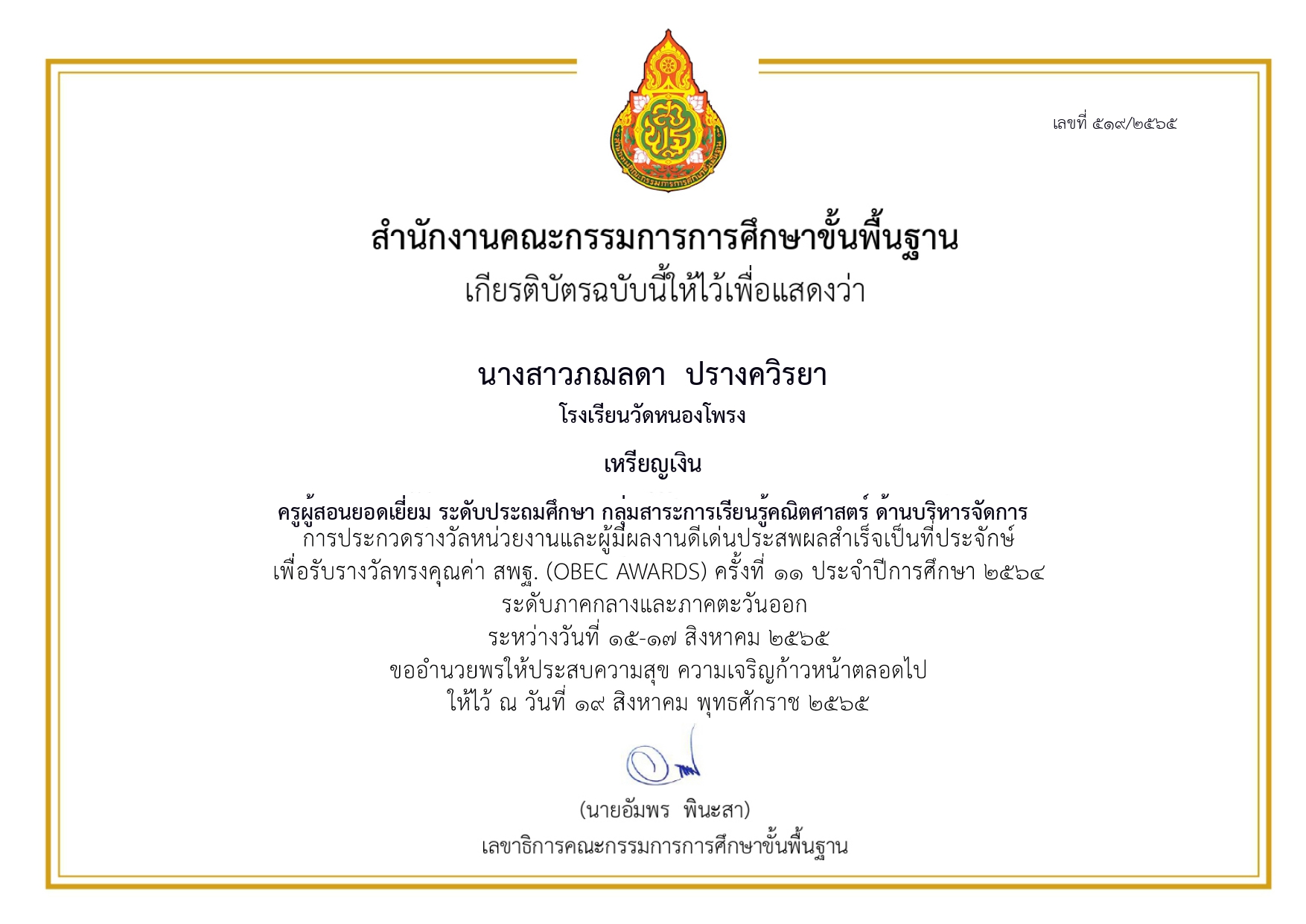 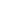 บรรยายภาพสถานที่  ............. โรงเรียนวัดหนองโพรงกิจกรรม......เกียรติบัตรผลงานครูในปีการศึกษา 2565  (ลงชื่อ)........................................................ผู้รับผิดชอบโครงการ                (นางสาวภฌลดา ปรางควิรยา)     			   (ลงชื่อ)........................................................ผู้รับรองข้อมูล            (นางสาวธนัตติยา  จาตุรนต์)         ผู้อำนวยการโรงเรียนวัดหนองโพรง	ภาพถ่ายผลการดำเนินกิจกรรม*************************************โครงการพัฒนาครูและบุคลากรให้มีความเชี่ยวชาญทางวิชาชีพ ประจำปีการศึกษา 2565โรงเรียนวัดหนองโพรง   อำเภอศรีมหาโพธิ  สำนักงานเขตพื้นที่การศึกษาประถมศึกษาปราจีนบุรี  เขต 1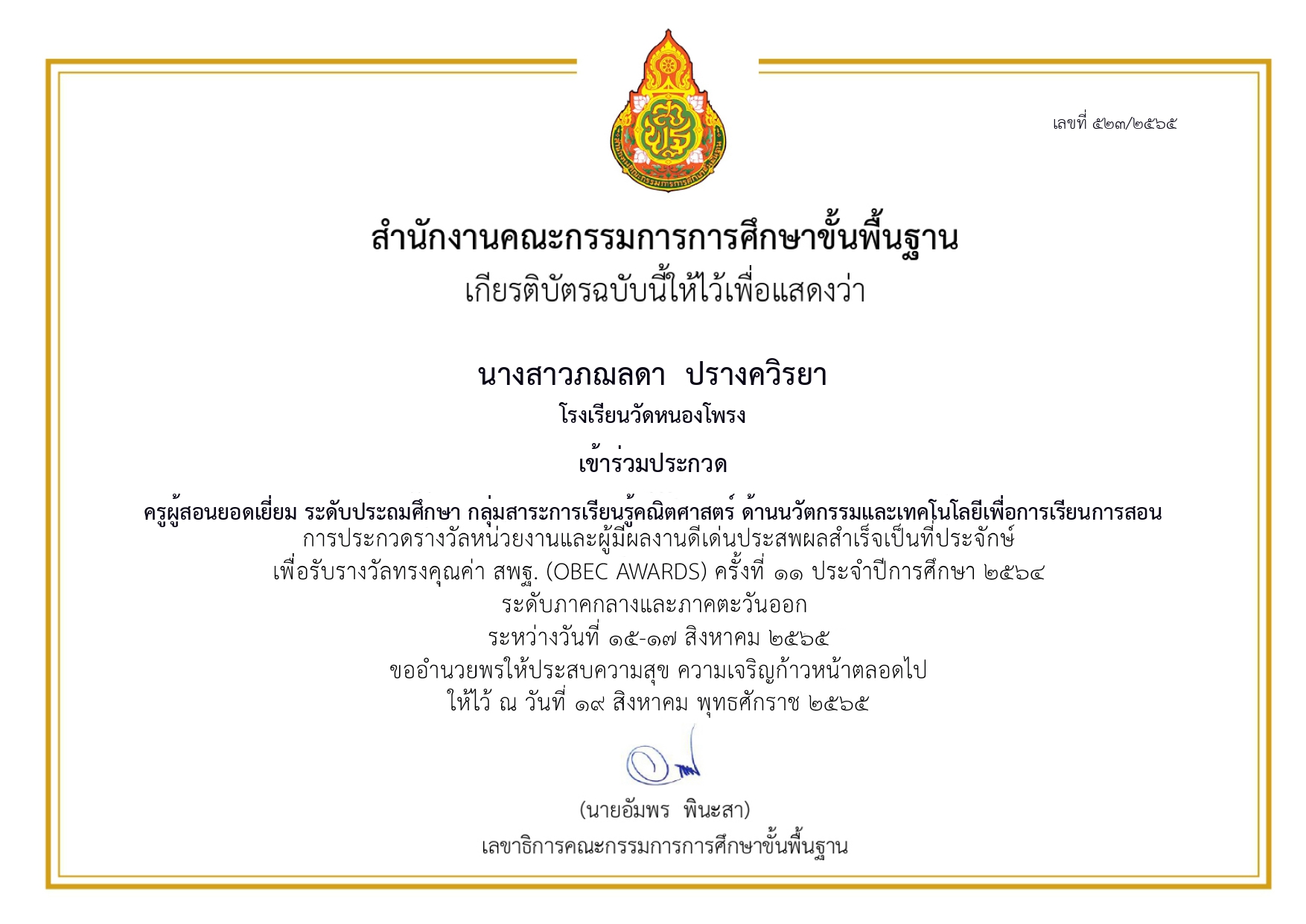 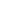 บรรยายภาพสถานที่  ............. โรงเรียนวัดหนองโพรงกิจกรรม......เกียรติบัตรผลงานครูในปีการศึกษา 2565  (ลงชื่อ)........................................................ผู้รับผิดชอบโครงการ                (นางสาวภฌลดา ปรางควิรยา)     			   (ลงชื่อ)........................................................ผู้รับรองข้อมูล            (นางสาวธนัตติยา  จาตุรนต์)         ผู้อำนวยการโรงเรียนวัดหนองโพรง	Checkขั้นการตรวจสอบแบบประเมินกิจกรรมโครงการพัฒนาครูและบุคลากรให้มีความเชี่ยวชาญทางวิชาชีพ ประจำปีการศึกษา 2565คะแนนคิดเป็นร้อยละ.......100...............หมายเหตุ  กำหนดคะแนน 4 – 3 – 2 -1 				(ลงชื่อ)........................................................ผู้รับผิดชอบโครงการ				              (นางสาวภฌลดา ปรางควิรยา)แบบประเมินตามมาตรฐานตัวบ่งชี้ ก่อนดำเนินงานโครงการ/กิจกรรมมาตรฐานที่ 1  คุณภาพของผู้เรียนคิดเป็นร้อยละ.......100..........						(ลงชื่อ)........................................................ผู้ประเมิน						             (นางสาวภฌลดา ปรางควิรยา)					                วันที่..26....เดือน...ตุลาคม....พ.ศ. ...2565....แบบประเมินตามมาตรฐานตัวบ่งชี้ ก่อนดำเนินงานโครงการ/กิจกรรมมาตรฐานที่ 2  กระบวนการบริหารและการจัดการคิดเป็นร้อยละ......100...........						(ลงชื่อ)........................................................ผู้ประเมิน						             (นางสาวภฌลดา ปรางควิรยา)					                วันที่..26....เดือน...ตุลาคม....พ.ศ. ...2565....แบบประเมินตามมาตรฐานตัวบ่งชี้ ก่อนดำเนินงานโครงการ/กิจกรรมมาตรฐานที่ 3  กระบวนการจัดการเรียนการสอนที่เน้นผู้เรียนเป็นสำคัญคิดเป็นร้อยละ.................                                                               (ลงชื่อ)........................................................ผู้ประเมิน						             (นางสาวภฌลดา ปรางควิรยา)					                วันที่..26....เดือน...ตุลาคม....พ.ศ. ...2565....Actionขั้นการแก้ไขปรับปรุงการทำงาน                                                  บันทึกข้อความส่วนราชการ  โรงเรียนวัดหนองโพรง      สำนักงานเขตพื้นที่การศึกษาประถมศึกษาปราจีนบุรี  เขต  1ที่ 16/2565	วันที่  31  เดือน มีนาคม    พ.ศ.  2566เรื่อง	การประเมินหลังสิ้นสุดโครงการพัฒนาครูและบุคลากรให้มีความเชี่ยวชาญทางวิชาชีพ ประจำปีการศึกษา 2565-----------------------------------------------------------------------------------------------------------------------------เรียน	ผู้อำนวยการโรงเรียนวัดหนองโพรงด้วยโรงเรียนวัดหนองโพรง  ได้มอบหมายให้ข้าพเจ้ารับผิดชอบประเมินผลหลังสิ้นสุด                  โครงการพัฒนาครูและบุคลากรให้มีความเชี่ยวชาญทางวิชาชีพ ประจำปีการศึกษา 2565  เมื่อวันที่ 31  เดือน มีนาคม  พ.ศ.  2566 เพื่อประเมินงาน/กิจกรรมนั้น ผลปรากฎดังนี้ประเมินผลโดย       	  ☑  สังเกต    	            ☑ สัมภาษณ์		          ☑	สอบถาม          	  ☑  ตรวจงาน	            ☑ ทดสอบ		          ☑	เก็บข้อมูล        2. งาน / กิจกรรมของโครงการพัฒนาครูและบุคลากรให้มีความเชี่ยวชาญทางวิชาชีพ ประจำปีการศึกษา 2565 	3. การปฏิบัติงานบรรลุตามวัตถุประสงค์ เป้าหมาย  		O ยังไม่บรรลุผลตามวัตถุประสงค์			🖵 บรรลุบางรายการ		O ยังไม่เสร็จสิ้นโครงการต้องการต่อเนื่องอีก	☑ บรรลุทุกรายการ	4.   การได้รับความร่วมมือจากบุคลากร5. ผลสัมฤทธิ์ของโครงการ                 ☑     สูง          🖵      ปานกลาง          🖵     น้อย6. ปัญหา อุปสรรค .............................................................................................................................7. การแก้ไขปัญหา  ............................................................................................................................8. ข้อเสนอแนะ ...................................................................................................................................จึงเรียนมาเพื่อโปรดทราบ				(ลงชื่อ)........................................................ผู้รับผิดชอบโครงการ				               (นางสาวภฌลดา ปรางควิรยาบันทึกข้อความส่วนราชการ  โรงเรียนวัดหนองโพรง     สำนักงานเขตพื้นที่การศึกษาประถมศึกษาปราจีนบุรี  เขต  1ที่ 17/2565	วันที่   31 เดือน มีนาคม   พ.ศ. 2566เรื่อง	รายงานโครงการพัฒนาครูและบุคลากรให้มีความเชี่ยวชาญทางวิชาชีพ ประจำปีการศึกษา 2565  -----------------------------------------------------------------------------------------------------------------------------เรียน	ผู้อำนวยการโรงเรียนวัดหนองโพรง 	 ด้วยโรงเรียนวัดหนองโพรง    ได้จัดกิจกรรมโครงการพัฒนาครูและบุคลากรให้มีความเชี่ยวชาญทางวิชาชีพ ประจำปีการศึกษา 2565  ซึ่งข้าพเจ้าเป็นผู้รับผิดชอบ ตามโครงการพัฒนาครูและบุคลากรให้มีความเชี่ยวชาญทางวิชาชีพ ประจำปีการศึกษา 2565  เพื่อสร้าง ส่งเสริม สนับสนุนให้สถานศึกษาเป็นสังคมแห่งการเรียนรู้ เพื่อประโยชน์ในการพัฒนาคุณภาพของผู้เรียน   ซึ่งปรากฏว่า1.    นักเรียน และครู...............................................................................................................................................................2.    สิ่งที่ได้รับจากการทำงาน...............................................................................................................................................................3.    ปัญหา / อุปสรรค...............................................................................................................................................................4.    การแก้ไขปัญหา...............................................................................................................................................................	5.    ข้อเสนอแนะ   ความคิดเห็นของผู้ปฏิบัติงาน...............................................................................................................................................................	6.   ผลสัมฤทธิ์ของโครงการ           ☑ สูง          🖵 ปานกลาง         🖵 น้อย    จึงเรียนมาเพื่อโปรดทราบ				(ลงชื่อ).......................................................ผู้รับผิดชอบโครงการ			                      (นางสาวภฌลดา ปรางควิรยา)บันทึกข้อความส่วนราชการ  โรงเรียนวัดหนองโพรง      สำนักงานเขตพื้นที่การศึกษาประถมศึกษาปราจีนบุรี  เขต  1ที่ 18/2566	วันที่   31  เดือน มีนาคม    พ.ศ.  2566เรื่อง	การนำผลการประเมินโครงการพัฒนาครูและบุคลากรให้มีความเชี่ยวชาญทางวิชาชีพ ประจำปีการศึกษา 2565  ปรับปรุงแก้ไข-----------------------------------------------------------------------------------------------------------------------------เรียน	ผู้อำนวยการโรงเรียนวัดหนองโพรงตามที่ข้าพเจ้าได้รับมอบหมายให้เป็นผู้รับผิดชอบโครงการพัฒนาครูและบุคลากรให้มีความเชี่ยวชาญทางวิชาชีพ ประจำปีการศึกษา 2565  นั้นบัดนี้ การดำเนินงานได้เสร็จสิ้นเรียบร้อยทุกประการ  และได้พบปัญหาที่จะเสนอแนวทางในการปรับปรุงแก้ไขในปีต่อไปดังนี้1.การจัดกิจกรรมโครงการพัฒนาครูและบุคลากรให้มีความเชี่ยวชาญทางวิชาชีพ ประจำปีการศึกษา 2565  นั้น ควรจัดอย่างต่อเนื่อง  และเป็นประจำสม่ำเสมอ เพื่อให้ผลที่เกิดกับผู้เรียนมีประสิทธิภาพและประสิทธิผลสูงสุด2.ควรได้รับการสนับสนุนงบประมาณจากทางชุมชนและหน่วยงานที่เกี่ยวข้องเพื่อเป็นการต่อยอดการจัดกิจกรรมจึงเรียนมาเพื่อโปรดทราบ				(ลงชื่อ)..................................................ผู้รับผิดชอบโครงการ				          (นางสาวภฌลดา ปรางควิรยา)ความเห็นของผู้บริหารโรงเรียน..................................................................................................................................................................................................................................................................................................................................................						(ลงชื่อ)...................................................						               (นางสาวธนัตติยา  จาตุรนต์ )						       ผู้อำนวยการโรงเรียนวัดหนองโพรงรับทราบและดำเนินการต่อไป(ลงชื่อ).......................................................ผู้รับผิดชอบโครงการ (นางสาวภฌลดา ปรางควิรยา)ภาคผนวกชื่อโครงการ				โครงการพัฒนาครูและบุคลากรให้มีความเชี่ยวชาญทางวิชาชีพ					 ประจำปีการศึกษา 2565แผนงาน					แผนงานสนับสนุนการศึกษาตั้งแต่ปฐมวัยจนจบการศึกษา						ขั้นพื้นฐานประเด็นยุทธศาสตร์ กลยุทธ์ สพฐ.		มาตรฐานที่  ๑-๓ สนองกลยุทธ์โรงเรียน			กลยุทธ์ที่ ๑-๖  เป้าประสงค์ที่  ๑-๕ยุทธศาสตร์ กศจ.ปราจีนบุรี     โครงการหลัก  ประเด็นยุทธศาสตร์	๑.๑  โครงการส่งเสริมการจัดการศึกษาเพื่อการมีงานทำ						๑.๒  โครงการส่งเสริมการอ่านออกเขียนได้ และรักการอ่าน						๑.๓  โครงการพัฒนามาตรฐานและคุณภาพการจัดการศึกษาปฐมวัย								๑.๔  โครงการสนองพระบรมราโชบายด้านการศึกษาของในหลวงรัชกาลที่ ๑๐ และเศรษฐกิจพอเพียง				๑.๕  โครงการพัฒนาทักษะและความสามารถเด็กหัวปานกลาง	ลงมา								๑.๖  โครงการพัฒนาระบบประกันคุณภาพการศึกษา			๑.๗  โครงการชมรมวิชาการความคิดเห็นผู้อำนวยการโรงเรียน☑        ทราบ☑       อนุมัติ🗌      อื่นๆ..............................                                                                     (ลงชื่อ                                                                                (นางสาวธนัตติยา  จาตุรนต์)                                                                              วันที่  16  พฤษภาคม พ.ศ. 2565ที่รายการประเมินผลการประเมินผลการประเมินผลการประเมินผลการประเมินที่รายการประเมินดีมากดีพอใช้ควรปรับปรุง1ผู้รับผิดชอบโครงการฯดำเนินการทันที่ที่ได้รับมอบหมาย✓2คณะทำงานให้ความร่วมมือ ช่วยเหลือ✓3การดำเนินการตามโครงการอย่างเป็นระบบ✓4ประโยชน์ที่ได้รับจากโครงการ✓5เกิดประโยชน์ต่อการเรียนการสอน✓6การได้รับความร่วมมือจากนักเรียน ชุมชน ผู้เกี่ยวข้อง✓7ประหยัดคุ้มค่ากับวัสดุอุปกรณ์ที่ใช้ในโครงการ✓8การประชาสัมพันธ์โครงการ✓9คณะทำงานดำเนินการตามโครงการอย่างสม่ำเสมอ✓10คณะทำงานมีเอกสารและปฏิทินกำกับการปฏิบัติงาน✓11มีกิจกรรมหลากหลายเหมาะสม✓12มีการเผยแพร่โครงการเข้าสู่ชุมชนและหน่วยงานอื่น✓13ได้รับการสนับสนุนจากองค์กรอื่น หรือหน่วยงานอื่น✓14คณะทำงานมีความคิดริเริ่มสร้างสรรค์  พัฒนาโครงการ✓15ประโยชน์ที่ได้รับจากโครงการเท่าที่ดำเนินการมาแล้ว✓รวมคะแนน✓รายการระดับค่าคะแนนระดับค่าคะแนนระดับค่าคะแนนระดับค่าคะแนนระดับค่าคะแนนรวมคะแนนรายการ54321รวมคะแนนตัวบ่งชี้ที่ 1.1  ผู้เรียนมีความสามารถในการอ่าน การเขียน  การสื่อสารและการคิดคำนวณตัวบ่งชี้ที่ 1.2  ผู้เรียนมีความสามารถในด้านการสื่อสารทั้งภาษาไทย และภาษาอังกฤษตัวบ่งชี้ที่ 1.3  ผู้เรียนความสามารถในการคิดวิเคราะห์  คิดอย่างมีวิจารณญาณ  อภิปรายแลกเปลี่ยนความคิดเห็นและแก้ปัญหาตัวบ่งชี้ที่ 1.4  ผู้เรียนมีความรู้ ทักษะและเจตคติที่ดี  พร้อมที่จะศึกษาต่อในระดับชั้นที่สูงขึ้นหรือมีวุฒิภาวะทางอาชีพเหมาะสมกับช่วงวัยตัวบ่งชี้ที่ 1.5  ผู้เรียนมีความคิดริเริ่ม  และสร้างสรรค์ผลงานด้วยความภาคภูมิใจตัวบ่งชี้ที่ 1.6  ผู้เรียนใช้เทคโนโลยีและการสื่อสารในการเรียนรู้และนำเสนอผลงานตัวบ่งชี้ที่ 1.7  ผู้เรียนแสวงหาความรู้ด้วยตนเองจากห้องสมุด   แหล่งเรียนรู้และ สื่อต่างๆ รอบตัวตัวบ่งชี้ที่ 1.8  ผู้เรียนมีความประพฤติด้านคุณธรรม  จริยธรรม  ค่านิยม  จิตสังคม และจิตสำนึกตามที่โรงเรียนกำหนดปรากฏชัดเจนตัวบ่งชี้ที่ 1.9  ผู้เรียนมีส่วนร่วมในการอนุรักษ์ทรัพยากรธรรมชาติและสิ่งแวดล้อม  อย่างเป็นรูปธรรม  ตัวบ่งชี้ที่ 1.10  ผู้เรียนมีความภาคภูมิใจในท้องถิ่น  ในความเป็นไทยและเห็นคุณค่าเกี่ยวกับภูมิปัญญาไทยและแสดงออกได้อย่างเหมาะสมในชีวิตประจำวัน   ตัวบ่งชี้ที่ 1.11  ผู้เรียนยอมรับเหตุผลความคิดเห็นของผู้อื่น และมีมนุษยสัมพันธ์ดีตัวบ่งชี้ที่ 1.12  ผู้เรียนรู้และมีวิธีการป้องกันตนเองจากการล่อลวง ข่มเหงรังแกตัวบ่งชี้ที่ 1.13  ผู้เรียนไม่เพิกเฉยต่อการกระทำสิ่งที่ไม่ถูกต้อง  และอยู่ร่วมกันด้วยดีในครอบครัวตัวบ่งชี้ที่ 1.14  ผู้เรียนมีวิธีการรักษาสุขภาพของตนเองให้แข็งแรงตัวบ่งชี้ที่ 1.15  ผู้เรียนรักษาอารมณ์และสุขภาพจิตให้ดีอยู่เสมอตัวบ่งชี้ที่ 1.16  ผู้เรียนมีความรู้สึกที่ดีต่ออาชีพสุจริตและหาความรู้เกี่ยวกับอาชีพที่ตนเองสนใจ✓✓✓✓✓✓✓✓✓✓✓✓✓✓✓✓รวมคะแนน100รายการระดับค่าคะแนนระดับค่าคะแนนระดับค่าคะแนนระดับค่าคะแนนระดับค่าคะแนนรวมคะแนนรายการ54321รวมคะแนนตัวบ่งชี้ที่ 2.1  สถานศึกษามีการกำหนดเป้าหมายวิสัยทัศน์ และพันธกิจตรงกับวัตถุประสงค์ของแผนการศึกษาชาติ และสอดคล้องกับความต้องการของชุมชน  ท้องถิ่นอย่างชัดเจนตัวบ่งชี้ที่ 2.2  สถานศึกษาพัฒนาวิชาการที่เน้นผู้เรียนทุกกลุ่มเป้าหมายทุกคนและดำเนินการอย่างเป็นรูปธรรมตัวบ่งชี้ที่ 2.3  สถานศึกษาพัฒนาครูและบุคลากรให้มีความเชี่ยวชาญทางวิชาชีพ  มีความรู้ความสามารถและทักษะตามมาตรฐานตำแหน่งตัวบ่งชี้ที่ 2.4  สถานศึกษาบริหารจัดการข้อมูลสารสนเทศที่มีความถูกต้องครบถ้วน ทันสมัย นำไปประยุกต์ใช้ได้และดำเนินการอย่างเป็นระบบตัวบ่งชี้ที่ 2.5  สถานศึกษาจัดสภาพแวดล้อมทางกายภาพและสังคมที่ดีและกระตุ้นให้ผู้เรียนใฝ่เรียนรู้ทั่วถึงทุกกลุ่มเป้าหมายตัวบ่งชี้ที่ 2.6  ผู้เกี่ยวข้องทุกฝ่ายมีส่วนร่วมและมีเครือข่ายความร่วมมือในการร่วมรับผิดชอบต่อผลการจัดการศึกษาให้มีคุณภาพและได้มาตรฐานตัวบ่งชี้ที่ 2.7  สถานศึกษากำกับ  ติดตามและประเมินผลการบริหารและการจัดการศึกษาอย่างเหมาะสม  ชัดเจนและเปิดโอกาสให้ผู้เกี่ยวข้องมีส่วนร่วม✓✓✓✓✓✓✓รวมคะแนน100รายการระดับค่าคะแนนระดับค่าคะแนนระดับค่าคะแนนระดับค่าคะแนนระดับค่าคะแนนรวมคะแนนรายการ54321รวมคะแนนตัวบ่งชี้ที่ 3.1  ผู้เรียนมีส่วนร่วมในการวิเคราะห์ตนเอง  กำหนดเนื้อหาสาระกิจกรรมที่สอดคล้องกับความสนใจและความถนัดเป็นรายบุคคลอย่างเป็นรูปธรรมทั้งระบบตัวบ่งชี้ที่ 3.2  เปิดโอกาสให้ผู้เรียนเรียนรู้โดยผ่านกระบวนการคิด ได้ปฏิบัติจริงด้วยวิธีการและแหล่งเรียนรู้ที่หลากหลาย  สรุปองค์ความรู้ และสามารถนำไปใช้ในสถานการณ์ต่างๆ ได้เป็นอย่างดีตัวบ่งชี้ที่ 3.3  จัดกิจกรรมให้ผู้เรียนได้ฝึกทักษะ  แสดงออก  นำเสนอผลงานแสดงความคิดเห็นคิดเป็น  รักการอ่าน  และแสวงหาความรู้จากสื่อเทคโนโลยีด้วยตนเองอย่างเป็นรูปธรรมและต่อเนื่องตัวบ่งชี้ที่ 3.4  ผู้เรียนได้เรียนรู้โดยเชื่อมโยงบูรณาการสาระการเรียนรู้และทักษะด้านต่างๆตัวบ่งชี้ที่ 3.5  ผู้เรียนได้เรียนรู้โดยใช้กระบวนการวิจัยอย่างเป็นรูปธรรมและต่อเนื่องตัวบ่งชี้ที่ 3.6  จัดกิจกรรมให้ผู้เรียนได้เรียนรู้จากแหล่งเรียนรู้และภูมิปัญญาท้องถิ่น  ในการจัดการเรียนการสอนตัวบ่งชี้ที่ 3.7  ชุมชนมีส่วนร่วมแสดงความคิดเป็นหรือร่วมจัดกิจกรรมการเรียนการสอนอย่างเป็นรูปธรรมและต่อเนื่องตัวบ่งชี้ที่ 3.8  ประเมินผู้เรียนจากสภาพจริงตัวบ่งชี้ที่ 3.9  มีขั้นตอนตรวจสอบและประเมินอย่างเป็นระบบตัวบ่งชี้ที่ 3.10  ใช้เครื่องมือและวิธีการวัดและประเมินผลที่เหมาะสมกับเป้าหมาย  และการจัดการเรียนการสอนตัวบ่งชี้ที่ 3.11  นักเรียนและผู้มีส่วนเกี่ยวข้อง มีส่วนร่วมในการวัดและประเมินผลตัวบ่งชี้ที่ 3.12  ให้ข้อมูลย้อนกลับแก่ผู้เรียน  และผู้เรียนนำไปพัฒนาตนเอง✓✓✓✓✓✓✓✓✓✓✓✓รวมคะแนน100บุคลากรมากปานกลางน้อย1.  นักเรียน2.   ผู้ปกครองนักเรียน ชุมชน3.   คณะครูในโรงเรียน4.   ผู้บริหารโรงเรียนร้อยละ